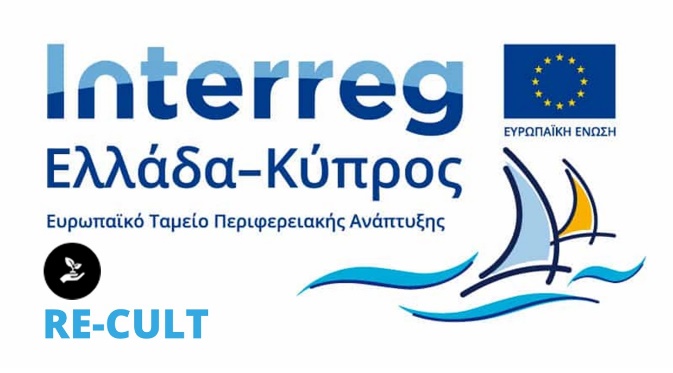 Ιερά Αρχιεπισκοπή Κύπρου: Δημιουργία ολοκληρωμένου εργαστηρίου ψηφιοποίησης μνημείων και κειμηλίων (Αρ. Παραδοτέου: 6.3.3)Ανοικτός Διαγωνισμός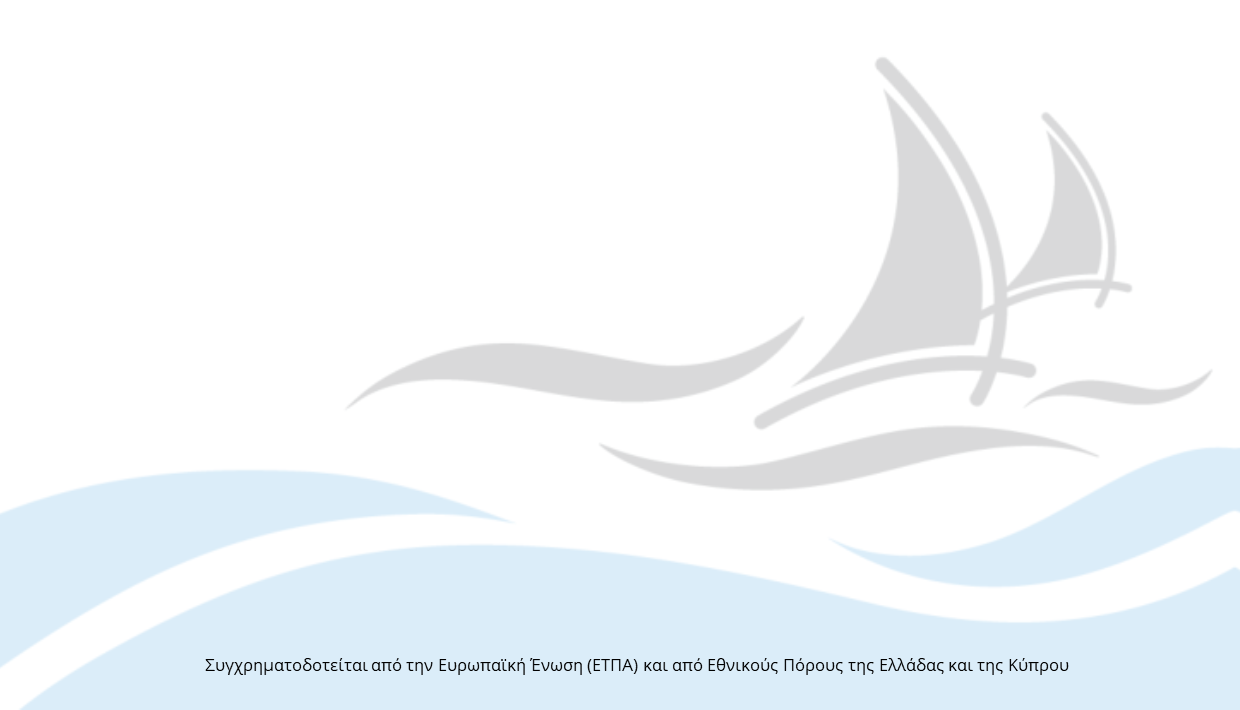 Πρόσκληση εκδήλωσης ενδιαφέροντος για αγορά εξοπλισμού,Δημιουργία ολοκληρωμένου εργαστηρίου ψηφιοποίησης μνημείων και κειμηλίων (Αρ. Παραδοτέου: 6.3.3)Στο πλαίσιο υλοποίησης της πράξης: RE-CULT, «Ανάδειξη και διάδοση της πολιτιστικής και φυσικής κληρονομιάς μέσα από την ανάπτυξη και θεσμική ενίσχυση του Θρησκευτικού Τουρισμού στη νησιωτική περιοχή της Ελλάδας και της Κύπρου»Εκτιμώμενη αξία εξοπλισμού: (Αρ. Παραδοτέου: 6.3.3): 106.300,00 (εκατό έξι χιλιάδες και τριακόσια ευρώ), συμπεριλαμβανομένου του Φ.Π.Α.Λευκωσία, Μάϊος, 2019ΕΙΣΑΓΩΓΗΗ Ιερά Αρχιεπισκοπή Κύπρου στο πλαίσιο του Προγράμματος Συνεργασίας INTERREG V-A Ελλάδα-Κύπρος 2014-2020, και συγκεκριμένα της πράξης «Ανάδειξη και διάδοση της πολιτιστικής και φυσικής κληρονομιάς μέσα από την ανάπτυξη και θεσμική ενίσχυση του Θρησκευτικού Τουρισμού στη νησιωτική περιοχή της Ελλάδας και της Κύπρου» με ακρωνύμιο RECULT, προκηρύσσει διαγωνισμό σε τμήματα για την αγορά εξειδικευμένου εξοπλισμού για τις ανάγκες της πράξης.Ο παρών διαγωνισμός πρόσκλησης σε προσφορές για αγορά εξοπλισμού είναι διαμορφωμένος σε τμήματα. Οι προσφοροδότες δύνανται να υποβάλουν προσφορές για όποια και όσα τμήματα του διαγωνισμού επιθυμούν. Περισσότερες λεπτομέρειες δίνονται στους ειδικούς όρους του παρόντος εγγράφου, στην ενότητα 3.Οι τεχνικές προδιαγραφές του εξοπλισμού που ζητείται, δίνονται αναλυτικά και ανά τμήμα του διαγωνισμού στην ενότητα 4 του παρόντος εγγράφου.  Η αξιολόγηση της προσφοράς θα γίνει λαμβάνοντας υπόψιν την τεχνική και την οικονομική προσφορά. Λεπτομέρειες σχετικά με την αξιολόγηση των προσφορών δίνονται στην ενότητα 3.  ΓΕΝΙΚΟΙ ΟΡΟΙΒασικά Χαρακτηριστικά ΔιαγωνισμούΝομικό ΠλαίσιοΤο πλαίσιο του διαγωνισμού, λόγω του ότι το έργο κάτω από το οποίο διεξάγεται συγχρηματοδοτείται από την Ευρωπαϊκή Ένωση κατά 85% και Εθνικούς Πόρους κατά 15%, διέπεται από τον Νόμο {Ν.73(Ι)/2016} της Κυπριακής Δημοκρατίας όπως τυχόν έχει κατά περίπτωση τροποποιηθεί και ισχύει. Επιπλέον, ο παρών Διαγωνισμός θα διεξαχθεί σύμφωνα με τους σχετικούς με τη σύναψη δημοσίων συμβάσεων Νόμους και Κανονισμούς της Κυπριακής Δημοκρατίας όπως τυχόν έχουν κατά περίπτωση τροποποιηθεί και ισχύουν, και ειδικότερα:α.	τον περί της Ρύθμισης των Διαδικασιών Σύναψης Δημοσίων Συμβάσεων και για Συναφή Θέματα Νόμο του 2016 {Ν.73(Ι)/2016}.β.	τους περί του Συντονισμού των Διαδικασιών Σύναψης Δημοσίων Συμβάσεων Προμηθειών, Έργων και Υπηρεσιών (Οργανισμοί Δημοσίου Δικαίου και Κοινότητες) Κανονισμούς (ΚΔΠ 242/2012).γ.	τους περί της Διαχείρισης της Εκτέλεσης Δημοσίων Συμβάσεων και των Διαδικασιών Αποκλεισμού των Οικονομικών Φορέων από Διαδικασίες Σύναψης Δημοσίων Συμβάσεων Κανονισμούς του 2016 (ΚΔΠ 138/2016).δ.	τους περί του Συντονισμού των Διαδικασιών Σύναψης Δημοσίων Συμβάσεων Προμηθειών, Έργων και Υπηρεσιών (Χρήση Ηλεκτρονικών Μέσων) Κανονισμούς (ΚΔΠ249/2009).Πρόσβαση στα έγγραφα της προαναφερθείσας νομοθεσίας μπορούν να έχουν οι Οικονομικοί Φορείς, οι οποίοι πρόκειται να υποβάλουν προσφορές στον παρόντα διαγωνισμό, μέσω της ιστοσελίδας www.treasury.gov.cy.Υποβολή ΠροσφορώνΗ προσφορά, μέσα σε κλειστό φάκελο, θα πρέπει να πρωτοκολληθεί/παραδοθεί ή σταλεί στη γραμματεία της Ιεράς Αρχιεπισκοπής Κύπρου στην διεύθυνση: Πλατεία Αρχιεπισκόπου Κυπριανού Τ.Θ. 21130, 1502 Λευκωσία, Κύπρος, μέχρι την 23η Μαΐου 2019 και ώρα 12:30μ.μ.  Στον φάκελο θα πρέπει να αναγράφεται: Προς. Επιτροπή Αξιολόγησης Προσφορών Διαγωνισμού ΙΑΚ-ReCult-IR09-2019, Προσφορά για την αγορά εξοπλισμού για τις ανάγκες της Ιεράς Αρχιεπισκοπής Κύπρου στο πλαίσιο του Προγράμματος Συνεργασίας INTERREG V-A Ελλάδα-Κύπρος 2014-2020 «Ανάδειξη και διάδοση της πολιτιστικής και φυσικής κληρονομιάς μέσα από την ανάπτυξη και θεσμική ενίσχυση του Θρησκευτικού Τουρισμού στη νησιωτική περιοχή της Ελλάδας και της Κύπρου».ΤΜΗΜΑ ΔΙΑΓΩΝΙΣΜΟΥ …<Να συμπληρωθεί σύμφωνα με το τμήμα στο οποίο υποβάλει προσφορά ο προσφοροδότης. Για κάθε τμήμα θα πρέπει να υποβληθεί ξεχωριστός φάκελος. Τα δικαιολογητικά και οι βεβαιώσεις χρειάζεται να υποβληθούν μόνο σε ένα τμήμα και πρέπει εξαρχής να ορίζεται ποιο θα είναι αυτό.>…Προσφορές που θα υποβληθούν μετά την ημερομηνία και ώρα υποβολής δε θα γίνονται δεκτές και δεν θα ληφθούν υπόψη. Αποδοχή της ΠροσφοράςΗ αποδοχή της προσφοράς θεωρείται τελεσίδικη από την ημερομηνία αποστολής επιστολής αποδοχής από την Ιερά Αρχιεπισκοπή Κύπρου. Η Ιερά Αρχιεπισκοπή Κύπρου δεν δεσμεύεται να αποδεχτεί τη χαμηλότερη ή οποιανδήποτε άλλη προσφορά.Τιμή ΠροσφοράςΟι προσφοροδότες θα πρέπει να υποβάλουν την τιμή τους σύμφωνα με το Έντυπο 2 «Έντυπο Υποβολής Οικονομικής Προσφοράς» που επισυνάπτεται. Οι τιμές για κάθε κομμάτι εξοπλισμού θα αναγράφονται εξαιρουμένου του ΦΠΑ, οι οποίες και θα αναγράφονται ξεχωριστά. Για κάθε τμήμα του διαγωνισμού θα πρέπει να αναγράφεται και η συνολική τιμή, καθώς και το συνολικό ποσό κάθε κομμάτι εξοπλισμού εντός του τμήματος. Η τιμή πρέπει να συμπεριλαμβάνει κόστη μεταφοράς και πιθανά κόστη εγκατάστασης ή/και εκπαίδευσης χειρισμού για τυχόν εξειδικευμένο εξοπλισμό. Διευκρινίζεται ότι το κάθε κομμάτι εξοπλισμού πρέπει να έχει τουλάχιστον δύο χρόνια εγγύηση.ΔιευκρινίσειςΗ Ιερά Αρχιεπισκοπή Κύπρου έχει το δικαίωμα να ζητήσει από οποιονδήποτε προσφοροδότη όποιες διευκρινήσεις κρίνει απαραίτητες επί της προσφοράς του χωρίς να αλλοιώνεται η τιμή ή το περιεχόμενο της. Επίσης οι προσφοροδότες μπορούν να υποβάλλουν γραπτώς διευκρινιστικές πληροφορίες ή τεχνικές απορίες στον κ. Χαράλαμπο Χαραλάμπους (Ηλ.Ταχ.: charalambos@iak.org.cy) το ελάχιστο 3 εργάσιμες ημέρες πριν την ημερομηνία λήξης υποβολής της προσφοράς.Αναμένεται από τους υποψήφιους προσφοροδότες όπως πριν από την υποβολή της προσφοράς τους και ανεξάρτητα από τις λεπτομέρειες που περιλαμβάνονται στα έγγραφα της προσφοράς, να ερευνήσουν τη φύση των εργασιών και να εξετάσουν τις συνθήκες που τις περιβάλουν. Τρόπος ΠληρωμήςΗ πληρωμή του Αναδόχου θα διεκπεραιώνεται βάσει της σύμβασης που θα υπογραφεί ανά τμήμα ως εξής:35% του ποσού ως προκαταβολή, εντός μίας εβδομάδας από την υπογραφή της σύμβασης65% του ποσού με την παράδοση του εξοπλισμού σύμφωνα με τη διάρκεια της σύμβασηςΤερματισμός ΣύμβασηςΗ Ιερά Αρχιεπισκοπή Κύπρου διατηρεί το δικαίωμα τερματισμού της Σύμβασης σε περίπτωση «Μη Συμμόρφωσης» του Προμηθευτή με τους όρους και τεχνικές προδιαγραφές του παρόντος εγγράφου ή/και της υπογραφείσας σύμβασης και μετά από γραπτή προειδοποίηση δύο εβδομάδων.ΕΙΔΙΚΟΙ ΟΡΟΙΕκτιμώμενη Αξία ΔιαγωνισμούΟ παρών ενιαίος διαγωνισμός χωρίζεται σε εφτά επιμέρους τμήματα. H συνολική εκτιμώμενη αξία του παρόντος διαγωνισμού είναι 106,300.00 ευρώ (εκατό έξι χιλιάδες και τριακόσια ευρώ), συμπεριλαμβανομένου του Φ.Π.Α. και η εκτιμώμενη αξία ανά τμήμα, συμπεριλαμβανομένου του Φ.Π.Α. διαφαίνεται στον παρακάτω πίνακα:Συμμόρφωση ενδιαφερόμενωνΟι προσφοροδότες θα πρέπει να δηλώσουν με σαφήνεια τη συμμόρφωση/αποδοχή όλων των όρων/σημείων των τεχνικών προδιαγραφών για κάθε τμήμα του διαγωνισμού στο οποίο επιθυμούν να υποβάλουν προσφορά. Για το σκοπό αυτό, οι προσφοροδότες καλούνται να συμπληρώσουν και να υποβάλουν τον πίνακα συμμόρφωσης που αντιστοιχεί σε κάθε τμήμα προσφοράς (βλέπε ενότητα 4 – έντυπα τεχνικών προδιαγραφών) όπως ανταποκρίνεται σε κάθε όρο /σημείο των προδιαγραφών παραπέμποντας στα τεχνικά φυλλάδια του κατασκευαστή ή άλλο υποστηρικτικό υλικό  ή/και αποδεικτικά στοιχεία τα οποία να αποδεικνύουν την συμμόρφωση των προσφερόμενων συσκευών με τις προδιαγραφές.Υποβολή προσφοράς σε πάνω από ένα τμήμα του ΔιαγωνισμούΓια κάθε τμήμα του διαγωνισμού υποβάλλεται ξεχωριστός φάκελος προσφορά.Κάθε προσφοροδότης που επιθυμεί να υποβάλει προσφορά σε πάνω από ένα τμήμα του διαγωνισμού, πρέπει να υποβάλει ξεχωριστό φάκελο για κάθε τμήμα με ξεχωριστή οικονομική προσφορά, καθώς και την αντίστοιχη συμμόρφωση/αποδοχή όλων των τεχνικών προδιαγραφών.Άλλοι Ειδικοί ΌροιΔικαίωμα στη διαδικασία αξιολόγησης προσφοράς έχουν όσα πρόσωπα (φυσικά ή νομικά) μπορούν να αποδείξουν ετήσιο κύκλο εργασιών (annual turnover) άνω των €35,000.00 προσκομίζοντας τους ελεγμένους λογαριασμούς των δύο τελευταίων οικονομικών ετών (2016, 2017).Ζητείται να συμπεριληφθεί στην προσφορά πρόνοια για επίδειξη του εξοπλισμού στον επιστημονικό και τεχνικό υπεύθυνο της πράξης.Περιεχόμενο Προσφοράς προς ΥποβολήΟ ενιαίος φάκελος της προσφοράς ανά τμήμα πρέπει να περιλαμβάνει τα εξής στοιχεία σε δύο όμοια αντίτυπα υπογεγραμμένα και σφραγισμένα:Α. Το  Έντυπο Τεχνικών Προδιαγραφών που αντιστοιχεί στο τμήμα για το οποίο γίνεται η προσφορά, το οποίο περιλαμβάνει και την τεχνική συμμόρφωση προσφοράς (Ενότητα 4), πλήρως και ορθά συμπληρωμένο, μαζί με όλα τα απαραίτητα δικαιολογητικά/αποδεικτικά για τις τεχνικές προδιαγραφές.Β. Το Έντυπο Οικονομικής Προσφοράς (Ενότητα 5) το οποίο περιέχει τα στοιχεία της Οικονομικής Προσφοράς για το τμήμα του διαγωνισμού που ενδιαφέρει τον προσφοροδότη.Γ. Σε περίπτωση νομικού προσώπου:Αντίγραφο Καταστατικού Εταιρείας | Αντίγραφο Πιστοποιητικού Εγγραφής | Αντίγραφο Πιστοποιητικού Διευθυντών | Αντίγραφα Διαβατηρίων Διευθυντών | Ελεγμένους Λογαριασμούς (2016, 2017)Σε περίπτωση φυσικού προσώπου:Αντίγραφο Διαβατηρίου | Βεβαίωση από την Υπ. Κοινωνικών Ασφαλίσεων για εργασία ως αυτοεργοδοτούμενος | Αριθμό Φορολογικής Ταυτότητας ή/και Αριθμό Φ.Π.Α. αν υπάρχει | Πλήρες Βιογραφικό Σημείωμα | Ελεγμένους Λογαριασμούς  (2016, 2017)Σε περίπτωση κοινοπραξίας:Τα έγγραφα που αναφέρονται για νομικά ή/και φυσικά πρόσωπα παραπάνω, ανάλογα με τον αριθμό εταίρων της κοινοπραξίαςΔ. Το Έντυπο Δέσμευσης μη Απόσυρσης της Προσφοράς υπογεγραμμένο και σφραγισμένοΓια την υποβολή της προσφοράς, θα πρέπει να ετοιμαστεί ένας ενιαίος φάκελος με τα παραπάνω στοιχεία (Α, Β, Γ και Δ) δύο αντίτυπα, ένα σε πρωτότυπη μορφή και ένα αντίγραφο. Κάθε έντυπο πρέπει να συνοδεύεται από το αντίστοιχο εξώφυλλο, όπως αναγράφεται στις αντίστοιχες ενότητες του παρόντος διαγωνισμού.Τα δύο αντίτυπα πρέπει να είναι δακτυλογραφημένα και υπογεγραμμένα από τον προσφοροδότη ή άλλο εξουσιοδοτημένο άτομο (Στην τελευταία περίπτωση θα πρέπει να επισυνάπτεται η εξουσιοδότηση). Στην περίπτωση νομικού προσώπου, θα πρέπει οι υπογραφές να συνοδεύονται από σφραγίδα του φορέα.Όλες οι σελίδες της προσφοράς πρέπει να μονογραφούν από το ίδιο άτομο και η προσφορά δεν πρέπει να περιλαμβάνει οποιεσδήποτε διορθώσεις.Το ένα από τα αντίτυπα θα φέρει την ένδειξη «ΠΡΩΤΟΤΥΠΟ» και θα είναι επικρατέστερο του δεύτερου αντιτύπου σε περίπτωση μεταξύ τους διαφοράς.Τα δύο αντίτυπα τοποθετούνται σε ενιαίο φάκελο που σφραγίζεται και παραδίδεται είτε ιδιοχείρως (θα πρέπει να πρωτοκολληθεί) είτε ταχυδρομικώς στη γραμματεία της Ιεράς Αρχιεπισκοπής Κύπρου εντός της ενδεδειγμένης προθεσμίας, όπως αναφέρεται στην Ενότητα 2 (Γενικοί Όροι).ΕΝΤΥΠΑ ΤΜΗΜΑΤΩΝ ΠΡΟΣΦΟΡΑΣΑνάλογα με το τμήμα του διαγωνισμού, για το οποίο ενδιαφέρεται να υποβάλει προσφορά ο προσφοροδότης, πρέπει να συμπληρωθεί το αντίστοιχό τμήμα τεχνικών προδιαγραφών. Όπως έχει ήδη προαναφερθεί, ένας προσφοροδότης δύναται να υποβάλει προσφορά για όσα τμήματα του διαγωνισμού επιθυμεί.Στη συνέχεια, στην ενότητα 4 αναφέρονται αναλυτικά τα τεχνικά χαρακτηριστικά για κάθε τμήμα του διαγωνισμού. Για κάθε τεχνικό χαρακτηριστικό που αναφέρεται στον πίνακα, ο προσφοροδότης πρέπει να συμπληρώσει τη δήλωση συμμόρφωσης στη διπλανή στήλη. Σε περίπτωση θετικής συμμόρφωσης, θα πρέπει να αναφερθεί και το αποδεικτικό με το οποίο τεκμηριώνεται το κάθε τεχνικό χαρακτηριστικό.Η Τεχνική Προσφορά θα έχει βαρύτητα στην αξιολόγηση του εκάστου τμήματος της προσφοράς κατά 40%.Ιερά Αρχιεπισκοπή Κύπρου: Δημιουργία ολοκληρωμένου εργαστηρίου ψηφιοποίησης μνημείων και κειμηλίων (Αρ. Παραδοτέου: 6.3.3)Τεχνικές ΠροδιαγραφέςΕΝΤΥΠO ΤΕΧΝΙΚΩΝ ΠΡΟΔΙΑΓΡΑΦΩΝ - ΤΜΗΜΑ 9.1 ΕΝΤΥΠO ΤΕΧΝΙΚΩΝ ΠΡΟΔΙΑΓΡΑΦΩΝ - ΤΜΗΜΑ 9.2 ΕΝΤΥΠO ΤΕΧΝΙΚΩΝ ΠΡΟΔΙΑΓΡΑΦΩΝ - ΤΜΗΜΑ 9.3ΕΝΤΥΠO ΤΕΧΝΙΚΩΝ ΠΡΟΔΙΑΓΡΑΦΩΝ - ΤΜΗΜΑ 9.4 ΕΝΤΥΠO ΤΕΧΝΙΚΩΝ ΠΡΟΔΙΑΓΡΑΦΩΝ - ΤΜΗΜΑ 9.5 ΕΝΤΥΠO ΤΕΧΝΙΚΩΝ ΠΡΟΔΙΑΓΡΑΦΩΝ - ΤΜΗΜΑ 9.6 ΕΝΤΥΠO ΤΕΧΝΙΚΩΝ ΠΡΟΔΙΑΓΡΑΦΩΝ - ΤΜΗΜΑ 9.7 Ιερά Αρχιεπισκοπή Κύπρου: Δημιουργία ολοκληρωμένου εργαστηρίου ψηφιοποίησης μνημείων και κειμηλίων (Αρ. Παραδοτέου: 6.3.3)Οικονομική ΠροσφοράΕΝΤΥΠΟ ΟΙΚΟΝΟΜΙΚΗΣ ΠΡΟΣΦΟΡΑΣ Προς: 	Ιερά Αρχιεπισκοπή ΚύπρουΘέμα: Αγορά εξοπλισμού για τη δημιουργία ολοκληρωμένου εργαστηρίου ψηφιοποίησης μνημείων και κειμηλίων (Αρ. Παραδοτέου: 6.3.3) – Re-CultΤΜΗΜΑ Α/Α 9.___ΑΡ. ΔΙΑΓΩΝΙΣΜΟΥ : ΙΑΚ-ReCult-IR09-2019Όλες οι αναφερόμενες τιμές δίνονται σε Ευρώ.Σημείωση: Όλα τα κενά να συμπληρωθούν από τον Προσφέροντα ή τον Εκπρόσωπο του.Μάρτυρας (΄Ονομα, Υπογραφή και Διεύθυνση).................................................................................................................................................Σημείωση 1: Σε περίπτωση κοινοπραξίας φυσικών και/ή νομικών προσώπων να αναφερθούν τα στοιχεία για την κοινοπραξία  και τα στοιχεία κάθε μέλους της κοινοπραξίας.Σημείωση 2:   Όλα τα κενά να συμπληρωθούν από τον Προσφοροδότη.5. ΔΙΑΔΙΚΑΣΙΑ ΑΞΙΟΛΟΓΗΣΗΣ ΠΡΟΣΦΟΡΩΝΗ διαδικασία αξιολόγησης των προσφορών θα γίνει σύμφωνα με το νομικό πλαίσιο που διέπει το διαγωνισμό. Πιο συγκεκριμένα θα ακολουθηθούν τα παρακάτω βήματα:Συλλογή των υποβληθέντων φακέλων προσφορών και ταξινόμησή τους ανά Τμήμα του Διαγωνισμού.Συνεδρίαση τριμελούς Επιτροπής Αξιολόγησης Προσφορών (ΕΑΠ) Διαγωνισμού.Άνοιγμα προσφορών ανά Τμήμα του Διαγωνισμού.Σε κάθε Τμήμα θα μελετώνται ενδελεχώς και παράλληλα τα στοιχεία όλων των προσφορών.Η αξιολόγηση προσφορών ανά Τμήμα του Διαγωνισμού γίνεται σύμφωνα με τα κριτήρια αξιολόγησης*.Επιλογή της Προσφοράς ανά Τμήμα που έχει τη μεγαλύτερη βαθμολογία όπως αυτή υπολογίζεται βάσει των κριτηρίων αξιολόγησης.Κατακύρωση Επιλεχθείσας Προσφοράς ανά Τμήμα του Διαγωνισμού.*Κριτήρια Αξιολόγησης:Νομοτυπικός έλεγχος του φορέα που υποβάλλει προσφορά. Εφόσον γίνει επιτυχώς ο νομοτυπικός έλεγχος όλων των στοιχείων που υποβάλει ο προσφοροδότης φορέας, τότε μπορεί να συμμετέχει στην αξιολόγηση των προσφορών.Τεχνική Προσφορά (1ο Έντυπο Ενότητας 4) – 40%Αφού ανοιχθούν παράλληλα όλες οι προσφορές ανά τμήμα και μελετηθούν από την ΕΑΠ, αξιολογούνται σύμφωνα με τον πίνακα αξιολόγησης.Οικονομική Προσφορά (2ο Έντυπο Ενότητας 4) – 60%Η Οικονομική προσφορά αξιολογείται ανά Τμήμα του Διαγωνισμού ξεχωριστά σύμφωνα με τον πίνακα αξιολόγησης.ΠΙΝΑΚΑΣ ΑΞΙΟΛΟΓΗΣΗΣ(Τελική Βαθμολογία Προσφοράς)=(Βαθμολογία Τεχνικής Πρ.) Χ 40% + (Βαθμολογία Οικονομικής Πρ.) Χ 60%Ιερά Αρχιεπισκοπή Κύπρου: Δημιουργία ολοκληρωμένου εργαστηρίου ψηφιοποίησης μνημείων και κειμηλίων (Αρ. Παραδοτέου: 6.3.3)Υπόδειγμα Σύμβασης6. ΥΠΟΔΕΙΓΜΑ ΣΥΜΒΑΣΗΣΔημιουργία ολοκληρωμένου εργαστηρίου ψηφιοποίησης μνημείων και κειμηλίων (Αρ. Παραδοτέου: 6.3.3)Στη Λευκωσία, σήμερα την <ημερομηνία υπογραφής της Σύμβασης>, ημέρα <ημέρα>, στην πλατεία Αρχιεπισκόπου Κυπριανού, 1502 Λευκωσία,αφενός μεν,Η Ιερά Αρχιεπισκοπή Κύπρου, η οποία εκπροσωπείται νόμιμα από τον Μακαριώτατο Αρχιεπίσκοπο Κύπρου, η οποία θα καλείται στο εξής «Αναθέτουσα Αρχή»,αφ’ ετέρου,Ο/Η <επωνυμία Αναδόχου>, που εδρεύει στον/ην <πόλη>, οδός <οδός> και εκπροσωπείται νόμιμα από τον/την <ονοματεπώνυμο και πατρώνυμο νόμιμου εκπροσώπου του Αναδόχου>, που θα καλείται στο εξής «Ανάδοχος»,συμφωνούν τα εξής :ΑΡΘΡΟ 1: ΔΟΜΗ ΤΗΣ ΣΥΜΒΑΣΗΣΡητά συμφωνείται ότι τη Σύμβαση αποτελούν, ως ενιαία και αναπόσπαστα μέρη:α.	Η παρούσα Συμφωνίαβ.	Τα Έγγραφα Διαγωνισμούγ.	Η προσφορά του Αναδόχου ημερομηνίας <ημερομηνία υποβολής προσφοράς> και οποιαδήποτε σχετική αλληλογραφία μεταξύ της Αναθέτουσας Αρχής και του Αναδόχου. Σε περίπτωση διαφοράς ανάμεσα στα πιο πάνω μέρη οι πρόνοιές τους θα εφαρμόζονται σύμφωνα με την πιο πάνω σειρά προτεραιότητας.ΑΡΘΡΟ 2: ΑΝΤΙΚΕΙΜΕΝΟ Το αντικείμενο της παρούσας Σύμβασης είναι η αγορά αγορά εξειδικευμένου εξοπλισμού για τη δημιουργία ολοκληρωμένου εργαστηρίου ψηφιοποίησης μνημείων και κειμηλίων (Αρ. Παραδοτέου: 6.3.3) όπως αυτή περιγράφεται στις προδιαγραφές του Διαγωνισμού.  Το αντικείμενο της Σύμβασης που θα εκτελέσει ο Ανάδοχος είναι αυτό που περιγράφεται στην προσφορά του ημερομηνίας <ημερομηνία υποβολής προσφοράς Αναδόχου>, καθώς και στην ενότητα 4 των εγγράφων του διαγωνισμού. Εδώ παρατίθεται λίστα με τον εξοπλισμό που θα αποκτήσει η αναθέτουσα αρχή στο πλαίσιο του τμήματος του διαγωνισμού που συμβασιοποιείται. ΑΡΘΡΟ 3: ΕΝΑΡΞΗ ΚΑΙ ΔΙΑΡΚΕΙΑ ΕΚΤΕΛΕΣΗΣ ΤΟΥ ΑΝΤΙΚΕΙΜΕΝΟΥ ΤΗΣ ΣΥΜΒΑΣΗΣΗ ημερομηνία έναρξης της εκτέλεσης του Αντικειμένου της Σύμβασης είναι η ημερομηνία υπογραφής της παρούσας και η διάρκεια εκτέλεσης είναι 4 μήνες από την ημερομηνία υπογραφής της παρούσας.ΑΡΘΡΟ 4: ΕΞΟΥΣΙΟΔΟΤΗΜΕΝΟΙ ΑΝΤΙΠΡΟΣΩΠΟΙ - ΕΙΔΟΠΟΙΗΣΕΙΣΟ Ανάδοχος ορίζει ως Υπεύθυνο τον/την κύριο/κυρία <ονοματεπώνυμο>, ο οποίος φέρει τη συνολική ευθύνη για την εκτέλεση του Αντικειμένου της Σύμβασης.Η Αναθέτουσα Αρχή θα ορίσει Υπεύθυνο Συντονιστή για τη διαχείριση της Σύμβασης, το όνομα του οποίου θα κοινοποιηθεί στον Ανάδοχο.Οποιαδήποτε ειδοποίηση, συγκατάθεση, έγκριση, πιστοποιητικό ή απόφαση από οποιοδήποτε πρόσωπο απαιτείται από τη Σύμβαση θα γίνεται γραπτώς, εκτός εάν καθορίζεται διαφορετικά.Οποιεσδήποτε προφορικές οδηγίες ή εντολές θα τίθενται σε ισχύ κατά το χρόνο μετάδοσής τους και θα επιβεβαιώνονται στη συνέχεια γραπτώς. ΑΡΘΡΟ 5: ΕΚΧΩΡΗΣΗΕκχώρηση είναι οποιαδήποτε συμφωνία δυνάμει της οποίας ο Ανάδοχος μεταβιβάζει τη Σύμβαση ή μέρος αυτής σε τρίτους και δεν επιτρέπεται χωρίς προηγούμενη γραπτή συγκατάθεση της Αναθέτουσας Αρχής.Η έγκριση μιας εκχώρησης/μεταβίβασης από την Αναθέτουσα Αρχή δεν απαλλάσσει τον Ανάδοχο από τις υποχρεώσεις του για το μέρος της Σύμβασης που έχει ήδη εκτελέσει ή το μέρος που δεν έχει εκχωρηθεί.ΑΡΘΡΟ 6: ΥΠΕΡΓΟΛΑΒΙΑ Ο Ανάδοχος, για την υλοποίηση του Αντικειμένου της Σύμβασης, περιορίζεται να χρησιμοποιήσει τους υπεργολάβους που έχει προσδιορίσει στην Προσφορά του, για το κατά περίπτωση αναφερόμενο στην Προσφορά του τμήμα του Αντικειμένου της Σύμβασης.Κατ’ εξαίρεση ο Ανάδοχος μπορεί, μετά την υπογραφή της Συμφωνίας, να προβεί σε νέα υπεργολαβία ή σε αντικατάσταση υπεργολάβου που είχε καθορίσει στην Προσφορά του, ή να αναλάβει ο ίδιος το μέρος που είχε δηλώσει στην προσφορά του ότι θα υλοποιήσει υπεργολάβος, μετά από προηγούμενη γραπτή έγκριση της Αναθέτουσας Αρχής. Για τις ανάγκες της έγκρισης της παραγράφου 2 από την Αναθέτουσα Αρχή, ο Ανάδοχος είναι υποχρεωμένος να γνωστοποιήσει στην Αναθέτουσα Αρχή τα τμήματα του Αντικειμένου της Σύμβασης που προτίθεται να αναθέσει στον υπεργολάβο.Η Αναθέτουσα Αρχή, εντός εύλογου χρόνου από την λήψη της σχετικής αίτησης, θα κοινοποιεί στον Ανάδοχο την απόφασή της, δηλώνοντας τους λόγους σε περίπτωση που αρνηθεί να παραχωρήσει την έγκριση αυτή.Νοείται ότι υπηρεσίες που τυχόν ανατίθενται σε υπεργολάβο από τον Ανάδοχο, δεν επιτρέπεται να ανατεθούν σε τρίτους από τον υπεργολάβο. Ο Ανάδοχος ευθύνεται για τις πράξεις, παραλείψεις και αμέλειες των υπεργολάβων και των εκπροσώπων ή των υπαλλήλων τους, όπως ακριβώς και για τις πράξεις, παραλείψεις ή αμέλειες του ιδίου, των εκπροσώπων ή των υπαλλήλων του.Εάν η Αναθέτουσα Αρχή κρίνει ότι ένας υπεργολάβος δεν είναι ικανός να εκτελέσει τα καθήκοντά του, δύναται να απαιτήσει από τον Ανάδοχο την αντικατάσταση του ή να εκτελέσει ο ίδιος το συγκεκριμένο μέρος του αντικειμένου της σύμβασης. ΑΡΘΡΟ 7: ΕΙΔΙΚΕΣ ΥΠΟΧΡΕΩΣΕΙΣ ΤΗΣ ΑΝΑΘΕΤΟΥΣΑΣ ΑΡΧΗΣ Η Αναθέτουσα Αρχή θα συνεργάζεται με τον Ανάδοχο και θα παρέχει οποιεσδήποτε αναγκαίες πληροφορίες/έγγραφα απαιτούνται για την εκτέλεση της Σύμβασης. Τα έγγραφα αυτά θα επιστρέφονται στην Αναθέτουσα Αρχή στο τέλος της περιόδου εκτέλεσης της Σύμβασης.ΑΡΘΡΟ 8: ΕΙΔΙΚΕΣ ΥΠΟΧΡΕΩΣΕΙΣ ΤΟΥ ΑΝΑΔΟΧΟΥ – ΤΗΡΗΣΗ ΕΜΠΙΣΤΕΥΤΙΚΟΤΗΤΑΣ1. 	Ο Ανάδοχος θα χειρίζεται όλα τα έγγραφα και πληροφορίες που λαμβάνει σε σχέση με τη Σύμβαση ως απόρρητα. Οποιαδήποτε αποκάλυψη στοιχείων δεν μπορεί να διενεργηθεί χωρίς προηγούμενη γραπτή συγκατάθεση της Αναθέτουσας Αρχής. Σε περίπτωση διαφωνίας σχετικά με δημοσίευση ή αποκάλυψη στοιχείων, η απόφαση της Αναθέτουσας Αρχής θα είναι τελεσίδικη. 2. 	Σε περιπτώσεις Συμβάσεων που αφορούν ζητήματα που σχετίζονται με την επεξεργασία δεδομένων προσωπικού χαρακτήρα, ο Ανάδοχος εγγυάται ότι θα σέβεται και θα συμμορφώνεται με όλους τους ισχύοντες νόμους και κανονισμούς περί της προστασίας των φυσικών προσώπων έναντι της επεξεργασίας δεδομένων προσωπικού χαρακτήρα και ότι θα φέρει την ευθύνη και θα είναι σε θέση να αποδείξει τη συμμόρφωση του σ’ αυτούς. Επιπρόσθετα θα διασφαλίζει ότι, το προσωπικό του και οι τυχόν υπεργολάβοι ή συνεργάτες και τα πρόσωπα που τελούν υπό τον έλεγχο του, θα σέβονται και θα συμμορφώνονται επίσης με αυτούς του νόμους και κανονισμούς. (Σχετικός είναι ο κανονισμός της ΕΕ 2016/679 του Ευρωπαϊκού Κοινοβουλίου και του Συμβουλίου, της 27ης Απριλίου 2016).ΑΡΘΡΟ 9: ΚΥΡΙΟΤΗΤΑ 1. 	Τα παραδοτέα/ εκθέσεις της Σύμβασης καθώς και οποιοδήποτε έγγραφο ή υλικό που αποκτάται ή ετοιμάζεται από τον ανάδοχο κατά την εκτέλεση της σύμβασης, θα περιέλθουν στην απόλυτη ιδιοκτησία της Αναθέτουσας Αρχής με την ολοκλήρωση της Σύμβασης. Ο Ανάδοχος δύναται να κρατά αντίγραφο των πιο πάνω, αλλά δεν επιτρέπεται η χρήση τους για σκοπούς άλλους πέραν της Σύμβασης. ΑΡΘΡΟ 10: ΑΞΙΑ ΤΗΣ ΣΥΜΒΑΣΗΣ1. 	Η συνολική αξία της σύμβασης, ορίζεται στο ποσό <ποσό ολογράφως (ποσό αριθμητικώς)> Ευρώ. Στο πιο πάνω ποσό συμπεριλαμβάνεται ο αναλογούν Φ.Π.Α. 2. 	Στη συνολική αξία της σύμβασης περιλαμβάνονται και τα παντός είδους έξοδα και δαπάνες του Αναδόχου σε σχέση με την εκτέλεση της Σύμβασης που του ανατίθεται (μεταφορά εξοπλισμού, εγκατάσταση, κτλ.), καθώς και οι κάθε είδους κρατήσεις και κάθε άλλη επιβάρυνση, που προβλέπονται από την Κυπριακή Νομοθεσία. Η συνολική αξία της σύμβασης αφορά το σύνολο των υπηρεσιών του άρθρου 2 της παρούσας συμφωνίας. ΑΡΘΡΟ 11: ΤΡΟΠΟΣ ΠΛΗΡΩΜΗΣΜε την έναρξη της Σύμβασης, ο Ανάδοχος θα γνωστοποιήσει γραπτώς τον τραπεζικό λογαριασμό στον οποίο επιθυμεί να καταβάλλονται οι πληρωμές της συμβατικής αξίας, συμπληρώνοντας σχετικό έντυπο που θα του δοθεί από την Αναθέτουσα Αρχή. Η Αναθέτουσα Αρχή διατηρεί το δικαίωμα να αντιτεθεί στην επιλογή του Αναδόχου αναφορικά με τον τραπεζικό λογαριασμό.Η πληρωμή του ανάδοχου θα πραγματοποιηθεί ως ακολούθως:Χορήγηση προκαταβολής ποσού που αντιστοιχεί στο τριάντα πέντε επί τοις εκατό (35%) με την έναρξη της σύμβασηςΕξήντα πέντε επί τοις εκατό (65%) με την παράδοση του εξοπλισμούΑΡΘΡΟ 12: ΠΑΡΑΚΟΛΟΥΘΗΣΗ ΚΑΙ ΕΛΕΓΧΟΣ ΕΚΤΕΛΕΣΗΣ ΤΗΣ ΣΥΜΒΑΣΗΣΗ παρακολούθηση και ο έλεγχος εκτέλεσης της παρούσας καθώς και η παραλαβή του Αντικειμένου της Σύμβασης γίνεται από τον Συντονιστή/Επιτροπή Παρακολούθησης που έχει συσταθεί. Στο πλαίσιο αυτό οι αρμοδιότητες περιλαμβάνουν:α.	την έγκαιρη παροχή κατευθύνσεων στον Ανάδοχο.β.	τη συμβατική επίβλεψη, τη διατύπωση παρατηρήσεων και ενστάσεων και την παραλαβή των παραδοτέων, και την πρόταση προς τα αρμόδια όργανα για την έκδοση εντολής πληρωμής προς τον Ανάδοχο.Ειδικότερα για την παραλαβή των παραδοτέων του Αναδόχου, εξετάζεται το έγκαιρο ή μη της υποβολής καθώς και η συμμόρφωση του περιεχομένου του παραδοτέου, σύμφωνα με τα προβλεπόμενα στο άρθρο 2 της παρούσας Σύμβασης.Κάθε παραδοτέο θεωρείται ότι έχει παραληφθεί οριστικά και ανεπιφύλακτα εφόσον εντός <αριθμός ημερών ολογράφως και αριθμητικά – προτείνεται εντός 20-30 ημερών> ημερών από την παράδοσή του στην Αναθέτουσα Αρχή, δεν υποβληθούν εγγράφως στον Ανάδοχο υποδείξεις που αναφέρονται στις προδιαγραφές και τους όρους της παρούσας Σύμβασης. Σε περίπτωση που εντός της πιο πάνω προθεσμίας υποβληθούν έγγραφες παρατηρήσεις, ο Ανάδοχος οφείλει να τις λάβει υπόψη της και να προβεί στις απαραίτητες προσαρμογές του παραδοτέου εντός εντός 15-20 ημερών> ημερών από την υποβολή των σχετικών παρατηρήσεων, και στη συνέχεια να υποβάλει εκ νέου το παραδοτέο στην Αναθέτουσα Αρχή. Στο στάδιο αυτό οι έγγραφες παρατηρήσεις αφορούν μόνο την προσαρμογή του παραδοτέου στις αρχικές έγγραφες υποδείξεις και γίνονται εντός εντός 15-20 ημερών ημερών από την υποβολή του παραδοτέου. Αν η προθεσμία αυτή παρέλθει άπρακτη, τότε το παραδοτέο θεωρείται οριστικά παραληφθέν. Με την οριστική παραλαβή κάθε παραδοτέου θεωρείται ότι η σχετική υποχρέωση του αναδόχου εκπληρώνεται. Με την οριστική παραλαβή και του τελευταίου παραδοτέου ολοκληρώνεται το έργο του Αναδόχου και αυτό αποτελεί οριστική παραλαβή του Αντικειμένου της Σύμβασης. Τουλάχιστον 10 ημέρες ημέρες πριν από τη λήξη της προθεσμίας υποβολής κάθε παραδοτέου (πχ. Παράδοση συγκεκριμένου τμήματος εξοπλισμού), είναι δυνατόν ο Ανάδοχος να ζητήσει εγγράφως εύλογη παράταση της προθεσμίας υποβολής του. Η αίτηση απευθύνεται προς την Αναθέτουσα Αρχή, η οποία πρέπει να αποφασίσει σχετικά πριν όμως από τη λήξη της προθεσμίας υποβολής που αναφέρεται στην σύμβαση για το αντίστοιχο παραδοτέο.Οι προθεσμίες υποβολής των Παραδοτέων, στην προκειμένη περίπτωση παραδόσεις τμημάτων εξοπλισμού μπορούν να παραταθούν από την Αναθέτουσα Αρχή σύμφωνα με τις ισχύουσες διαδικασίες.Οι προθεσμίες υποβολής των Παραδοτέων, στην προκειμένη περίπτωση παραδόσεις τμημάτων εξοπλισμού, ορίζονται με την έναρξη της παρούσας σύμβασης από την Αναθέτουσα Αρχή.ΑΡΘΡΟ 13: ΡΗΤΡΕΣ ΚΑΘΥΣΤΕΡΗΣΗΣΣε περίπτωση καθυστέρησης εκτέλεσης των εργασιών ή υποβολής Παραδοτέου του Αντικειμένου της Σύμβασης με υπαιτιότητα του Αναδόχου, επιβάλλεται Ρήτρα Καθυστέρησης Παράδοσης.Η ρήτρα, για κάθε ημέρα καθυστέρησης παράδοσης, ανέρχεται σε ποσοστό δέκα επί τοις εκατό ολογράφως (10% αριθμητικά) της ημερήσιας Συμβατικής Αξίας των εργασιών ή του Παραδοτέου.Τυχόν ρήτρες που έχουν επιβληθεί από την Αναθέτουσα Αρχή σύμφωνα με τα προηγούμενα εδάφια, θα παρακρατούνται από την επόμενη πληρωμή του Αναδόχου ή, σε περίπτωση ανεπάρκειας αυτής, θα εισπράττονται με ισόποση κατάπτωση της εγγύησης πιστής εκτέλεσης ή/και της εγγύησης προκαταβολής.Σε περίπτωση καθυστέρησης παράδοσης για την οποία θα έχουν υποβληθεί συνολικά ρήτρες καθυστέρησης που ανέρχονται σε ποσοστό πέντε επί τοις εκατό ολογράφως (5% αριθμητικά) της Συμβατικής Αξίας, η Αναθέτουσα Αρχή δύναται να κηρύξει τον Ανάδοχο έκπτωτο και να τερματίσει τη Σύμβαση, εφαρμοζομένων των ειδικά αναφερόμενων στο Άρθρο 15.ΑΡΘΡΟ 14: ΕΓΓΥΗΣΕΙΣ Α. Εγγύηση Πιστής ΕκτέλεσηςΩς  εγγύηση για την πιστή εκτέλεση των όρων της Σύμβασης ο Ανάδοχος προσκόμισε κατά την υπογραφή της παρούσας σύμβασης, την υπ. αριθ. <αριθμός εγγυητικής επιστολής> εγγυητική επιστολή της <επωνυμία Τράπεζας> Τράπεζας, ποσού <5% του συνολικού ποσού της σύμβασης> Η εγγύηση πιστής εκτέλεσης θα πρέπει να παραμένει σε ισχύ για ακόμα ένα μήνα μετά την ολοκλήρωση του αντικειμένου της σύμβασης, οπόταν και θα επιστραφεί από την Αναθέτουσα Αρχή στον Ανάδοχο. Η εγγύηση που προβλέπεται στο παρόν άρθρο καλύπτει την πιστή εφαρμογή από τον Ανάδοχο όλων των όρων της Σύμβασης.Β. Εγγύηση Καλής ΛειτουργίαςΣε περίπτωση παρατήρησης μη καλής λειτουργίας του εξοπλισμού σε διάστημα δύο ετών από την εγκατάσταση του εξοπλισμού ή/και σε περίπτωση εγγενούς βλάβης στον εξοπλισμό, ο Ανάδοχος εγγυάται την έγκαιρη επίσκεψη στο χώρο που βρίσκεται ο εξοπλισμός και την ανάληψη των εξόδων επισκευής ή/και αντικατάστασης.Γ. Εγγύηση ΣυντήρησηςΟ Ανάδοχος εγγυάται την ανάληψη του κόστους συντήρησης του εξοπλισμού, καθώς και την πραγματοποίηση της συντήρησης του στα χρονικά διαστήματα που προβλέπονται από τον κατασκευαστή για περίοδο δύο χρόνων από την παράδοση του εξοπλισμού.ΑΡΘΡΟ 15: ΤΕΡΜΑΤΙΣΜΟΣ ΤΗΣ ΣΥΜΒΑΣΗΣ – ΔΙΑΚΑΝΟΝΙΣΜΟΣ ΔΙΑΦΟΡΩΝΗ Αναθέτουσα Αρχή δύναται να τερματίσει τη σύμβαση εάν ο ανάδοχος αδυνατεί ουσιαστικά να εκπληρώσει τις συμβατικές του υποχρεώσεις.Η Αναθέτουσα Αρχή δικαιούται, με γραπτή προειδοποίηση στον Ανάδοχο, να αναστείλει μέρος ή όλες τις πληρωμές, αν ο Ανάδοχος αθετήσει οποιουσδήποτε όρους της Σύμβασης ή δεν έχει ανταποκριθεί στις υποχρεώσεις του.Αν οι συνθήκες που αναφέρονται στη παράγραφο 1 συνεχιστούν για δεκατέσσερις (14) ημέρες από την ημερομηνία της προειδοποίησης, τότε η Αναθέτουσα Αρχή θα δύναται, αν το επιθυμεί, να τερματίσει τη σύμβαση δίνοντας γραπτή προειδοποίηση τριάντα (30) ημερών.Με τη λήψη γραπτής προειδοποίησης ο Ανάδοχος θα πάρει άμεσα μέτρα για τερματισμό της Σύμβασης, για σκοπούς μείωσης των συνεπαγόμενων δαπανών στο ελάχιστο.Με τον τερματισμό της Σύμβασης καμιά πληρωμή δεν οφείλεται στον Ανάδοχο, εκτός για υπηρεσίες που εκτελέστηκαν ικανοποιητικά πριν την ημερομηνία τερματισμού της Σύμβασης και για υπηρεσίες που συντρέχουν για τον ομαλό τερματισμό της Σύμβασης.   Σε κάθε περίπτωση όπου η Αναθέτουσα Αρχή δικαιούται αποζημιώσεις, μπορεί να τις αφαιρέσει από οποιαδήποτε οφειλόμενα προς τον Ανάδοχο ποσά ή να διευθετηθούν μέσω της εγγύησης πιστής εκτέλεσης.Σε περίπτωση που η διαπιστωθείσα ζημιά που υπέστη το Δημόσιο υπερβαίνει το ποσό της εγγύησης πιστής εκτέλεσης ο Ανάδοχος καλείται, να καλύψει μέσα σε τακτή προθεσμία τη ζημιά που υπέστη το Δημόσιο.     Αρμόδια για την επίλυση οποιασδήποτε διαφοράς σχετικής με τη Σύμβαση που δυνατό να προκύψει μεταξύ των Μερών και που δεν μπορεί να διευθετηθεί, είναι τα Δικαστήρια της Κυπριακής Δημοκρατίας.ΑΡΘΡΟ 16: ΕΦΑΡΜΟΣΤΕΟ ΔΙΚΑΙΟΗ παρούσα Σύμβαση διέπεται και ερμηνεύεται αποκλειστικά με βάση και σύμφωνα με τους Νόμους της Κυπριακής Δημοκρατίας και θα εμπίπτει στη δικαιοδοσία των Κυπριακών Δικαστηρίων.ΑΡΘΡΟ 17: ΤΡΟΠΟΠΟΙΗΣΕΙΣ  Τροποποίηση ή αλλαγή της παρούσας μπορεί να γίνει μόνον εφόσον δεν θίγει ουσιωδώς τον ανταγωνισμό και πραγματοποιείται με έγγραφη συμφωνία των συμβαλλόμενων στην παρούσα μερών, η οποία θα επισυνάπτεται στην παρούσα Σύμβαση ως αναπόσπαστο μέρος αυτής.Συνταχθείσα στην ελληνική γλώσσα σε τρία πρωτότυπα όπου δύο πρωτότυπα προορίζονται για την Αναθέτουσα Αρχή και ένα πρωτότυπο για τον Ανάδοχο και υπογραφείσα την <ημέρα>, <XX/XX/20XX>.Εκ μέρους και για λογαριασμό της Αναθέτουσας Αρχής:Εκ μέρους και για λογαριασμό του Αναδόχου:«Χαρτόσημα»Ιερά Αρχιεπισκοπή Κύπρου: Δημιουργία ολοκληρωμένου εργαστηρίου ψηφιοποίησης μνημείων και κειμηλίων (Αρ. Παραδοτέου: 6.3.3)Δέσμευση Μη Απόσυρσης της Προσφοράς7. ΕΝΤΥΠΟ ΔΕΣΜΕΥΣΗΣ ΜΗ ΑΠΟΣΥΡΣΗΣ ΤΗΣ ΠΡΟΣΦΟΡΑΣ Διαγωνισμός αρ. ΙΑΚ-ReCult-IR09-2019Αναφερόμαστε στην προσφορά που έχουμε υποβάλει για……………………………  ……………………………………………………………………………………………………………………………………………………………………………………………………………………………………………………………………………………………………… η οποία ισχύει για την περίοδο που καθορίζεται στα έγγραφα του διαγωνισμού και την οποία, σύμφωνα με τους όρους του διαγωνισμού, οι προσφέροντες δεν έχουν δικαίωμα να αποσύρουν.Γνωρίζουμε ότι με βάση τους όρους των εγγράφων του διαγωνισμού σε περίπτωση που: (α)	αποσύρουμε την προσφορά μας ή μέρος της μετά την τελευταία ημερομηνία υποβολής των προσφορών και κατά τη διάρκεια της περιόδου ισχύος των προσφορών, ή(β) έχει διαπιστωθεί ότι έχουμε υποβάλει οποιαδήποτε ψευδή δήλωση ή πλαστό πιστοποιητικό ή (γ)	έχοντας ειδοποιηθεί για την αποδοχή της Προσφοράς μας από την Αναθέτουσα Αρχή κατά την περίοδο ισχύος της Προσφοράς, και έχοντας ειδοποιηθεί να προσέλθουμε για την υπογραφή της Σύμβασης:(ι)	έχουμε αρνηθεί ή παραλείψει να προσκομίσουμε εμπρόθεσμα οποιοδήποτε Πιστοποιητικό και/ή άλλο έγγραφο και/ή την Εγγύηση Πιστής Εκτέλεσης Συμβολαίου και/ή να εκπληρώσει οποιαδήποτε άλλη υποχρέωση που απορρέει από τη συμμετοχή μας στο διαγωνισμό, ή(ιι)	έχουμε αρνηθεί ή παραλείψει να υπογράψουμε τη Σύμβαση,είναι δυνατό να μας επιβληθούν οι πιο κάτω κυρώσεις:α.	 αποκλεισμό από του δικαιώματος ανάθεσης της Σύμβασης, καιβ.	στις προβλεπόμενες από τον Νόμο και τους Κανονισμούς κυρώσεις αναφορικά με συμμετοχή σε μελλοντικούς διαγωνισμούς που οδηγούν σε ανάθεση δημόσιας σύμβασης.Επιπρόσθετα, αναλαμβάνουμε την υποχρέωση να καταβάλουμε στην Αναθέτουσα Αρχή, ως αποζημίωση ποσό ίσο με το 5% της τιμής της προσφοράς μας ή του μέρους αυτής που έχει αποσυρθεί. Σημείωση 1: Σε περίπτωση κοινοπραξίας φυσικών και/ή νομικών προσώπων να αναφερθούν τα στοιχεία για την κοινοπραξία  και τα στοιχεία κάθε μέλους της κοινοπραξίας.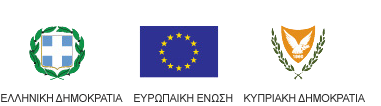 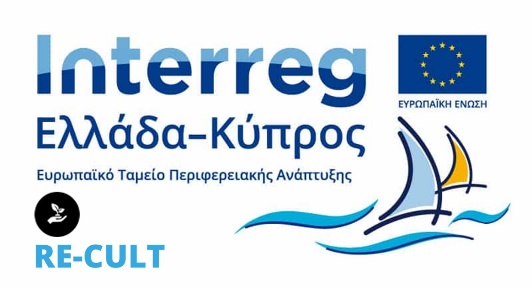 Η Σύμβαση συγχρηματοδοτείται από το Ευρωπαϊκό Ταμείο Περιφερειακής Ανάπτυξης κατά 85% και από εθνικούς πόρους της Ελλάδας και της Κύπρου κατά 15% στο πλαίσιο του Προγράμματος Συνεργασίας INTERREG V-A Ελλάδα-Κύπρος 2014-2020Παρ.Σ Τ Ο Ι Χ Ε Ι ΟΣ Τ Ο Ι Χ Ε Ι Ο2.1Αριθμός ΔιαγωνισμούΙΑΚ-ReCult-IR09-20192.2Αντικείμενο ΣύμβασηςΑγορά εξειδικευμένου εξοπλισμού για τη Δημιουργία ολοκληρωμένου εργαστηρίου ψηφιοποίησης μνημείων και κειμηλίων (Αρ. Παραδοτέου: 6.3.3), στο πλαίσιο υλοποίησης της πράξης: RE-CULT, «Ανάδειξη και διάδοση της πολιτιστικής και φυσικής κληρονομιάς μέσα από την ανάπτυξη και θεσμική ενίσχυση του Θρησκευτικού Τουρισμού στη νησιωτική περιοχή της Ελλάδας και της Κύπρου» 9ος Διαγωνισμός βάσει του εγκεκριμένου χρονοδιαγράμματος διαγωνισμών του έργου.2.3Εκτιμώμενη Αξία106.300,00 (εκατό έξι χιλιάδες και τριακόσια ευρώ), συμπεριλαμβανομένου του Φ.Π.Α.2.4ΧρηματοδότησηΣυγχρηματοδοτείται από το Ευρωπαϊκό Ταμείο Περιφερειακής Ανάπτυξης κατά 85% και από εθνικούς πόρους της Ελλάδας και της Κύπρου κατά 15% στο πλαίσιο του Προγράμματος Συνεργασίας INTERREG V-A Ελλάδα-Κύπρος 2014-20202.5Διαδικασία διαγωνισμούΑνοικτός διαγωνισμός σε τμήματα2.6Κριτήριο ΑνάθεσηςΚριτήρια Αξιολόγησης (Ενότητα 6)2.7Αναθέτουσα ΑρχήΙερά Αρχιεπισκοπή Κύπρου2.8Αρμόδιος Λειτουργός κ. Χαράλαμπος ΧαραλάμπουςΥπεύθυνος Λογιστηρίου Ιεράς Αρχιεπισκοπής Κύπρου2.9Περίοδος διάθεσης Εγγράφων ΔιαγωνισμούΈως την προθεσμία υποβολής προσφορών2.10Τόπος και τρόπος διάθεσης Εγγράφων ΔιαγωνισμούΔωρεάν, μέσω της ιστοσελίδας της Ιεράς Αρχιεπισκοπής Κύπρου http://churchofcyprus.org.cy/all/arxiepiskopi/themata_geg_arxiepiskopis2.11Ημερομηνία Δημοσίευσης Διαγ.Παρασκευή 10/05/20192.12Προθεσμία υποβολής ΠροσφορώνΈως την Πέμπτη 23/05/2019 και ώρα 12:30μ.μ.2.13Τόπος υποβολής ΠροσφορώνΣε σφραγισμένο φάκελο στην γραμματεία της Ιεράς Αρχιεπισκοπής Κύπρου:Υπόψιν: Επιτροπής Αξιολόγησης Προσφορών Διαγωνισμού ΙΑΚ-ReCult-IR09-2019Υπεύθυνος Λειτουργός: κ. Χαράλαμπος ΧαραλάμπουςΔιεύθυνση: Πλατεία Αρχιεπισκόπου Κυπριανού Τ.Θ. 21130, 1502 Λευκωσία, ΚύπροςΣημείωση: Εάν παραδοθεί ιδιοχείρως, θα πρέπει να πρωτοκολληθεί στην γραμματεία της Ιεράς Αρχιεπισκοπής Κύπρου.Εάν ταχυδρομηθεί, θα πρέπει να σταλεί συστημένο, με σφραγίδα ταχυδρομείου πριν την ημερομηνία λήξης υποβολής προσφορών.2.14Δέσμευση μη Απόσυρσης της Προσφοράς5% του ποσού της προσφοράς2.15Διάρκεια ισχύος Προσφορών 5 μήνες από την ημερομηνία υποβολής των προσφορών2.16Γλώσσα σύνταξης ΠροσφοράςΕλληνική 2.17Νόμισμα ΠροσφοράςΕυρώ2.18Εκτιμώμενη ημερομηνία γνωστοποίησης αποτελεσμάτων1-2 εβδομάδες από την ημερομηνία υποβολής των προσφορών 2.19Εκτιμώμενη ημερομηνία υπογραφής σύμβασης2-3 εβδομάδες από την ημερομηνία υποβολής των προσφορών2.20Τόπος παράδοσης εξοπλισμούΛευκωσία, Κύπρος2.21Διάρκεια Σύμβασης – Παράδοση ΕξοπλισμούΈως 4 μήνες από την ημερομηνία υπογραφής της σύμβασης (ανάλογα με το τμήμα του διαγωνισμού)Τμήμα 1 (α/α 9.1)€    16,900.00Τμήμα 2 (α/α 9.2)€      3,500.00Τμήμα 3 (α/α 9.3)€      9,500.00Τμήμα 4 (α/α 9.4)€    19,600.00Τμήμα 5 (α/α 9.5)€      6,300.00Τμήμα 6 (α/α 9.6)€    15,500.00Τμήμα 7 (α/α 9.7)€    35,000.00Σύνολο€  106,300.004 Η/Υ Μέσης Υπολογιστικής Ισχύος | 1 Η/Υ Υψηλής υπολογιστικής Ισχύος | Οθόνη προβολών | Projector | Βάση Δεδομένων4 Η/Υ Μέσης Υπολογιστικής Ισχύος | 1 Η/Υ Υψηλής υπολογιστικής Ισχύος | Οθόνη προβολών | Projector | Βάση Δεδομένων4 Η/Υ Μέσης Υπολογιστικής Ισχύος | 1 Η/Υ Υψηλής υπολογιστικής Ισχύος | Οθόνη προβολών | Projector | Βάση Δεδομένων4 Η/Υ Μέσης Υπολογιστικής Ισχύος | 1 Η/Υ Υψηλής υπολογιστικής Ισχύος | Οθόνη προβολών | Projector | Βάση ΔεδομένωνΓιαΥπηρεσιακή Χρήση Αρ.Περιγραφή ΧαρακτηριστικώνΔήλωση Συμμόρφ.(Ναι / Όχι)Δικαιολογητικά τεχνικών προδιαγραφών (Brochures, Other)1Ηλεκτρονικός Υπολογιστής Μέσης Υπολογιστικής ΙσχύοςΠοσότητα 4Ελάχιστα Τεχνικά Χαρακτηριστικά:Φορητός υπολογιστής με Οθόνη: 15.6 ιντσών τουλάχιστον και ανάλυση τουλάχιστον 1920x1080Επεξεργαστής : Intel Core i5-8250U 3.4 GHz ή ταχύτεροΛειτουργικό Σύστημα Windows 10RAM: 16GB DDR4 τουλάχιστονΚάρτα Γραφικών: 2GB DDR3 dedicatedΣκληρός Δίσκος: τουλάχιστον 1TB 5400RPM με προτίμηση για 128GB M.2 SSD-1TB Hybrid DriveHDDConnectivity: 1 x HDMI, 1 x VGA, 1 x USB 3.1 Type-C, 1 x USB 3.1 Type-A, 1 x USB 2.0, 1 x Combo audio jack, 1 x Multi-format card reader SD/SDHC, 1 x RJ-45, Bluetooth 4.0, Θήκη φύλαξηςMouse: Ποντίκι μεταβλητής ευκρίνειας από 200 μέχρι τουλάχιστον 12000dpi, με οπτικό αισθητήρα, ενσύρματο, με ικανότητα ρύθμισης βάρους, και τουλάχιστον 11 πλήκτρα συντομεύσεων μεγάλο gaming mouse matΕλάχιστα Τεχνικά Χαρακτηριστικά:Φορητός υπολογιστής με Οθόνη: 15.6 ιντσών τουλάχιστον και ανάλυση τουλάχιστον 1920x1080Επεξεργαστής : Intel Core i5-8250U 3.4 GHz ή ταχύτεροΛειτουργικό Σύστημα Windows 10RAM: 16GB DDR4 τουλάχιστονΚάρτα Γραφικών: 2GB DDR3 dedicatedΣκληρός Δίσκος: τουλάχιστον 1TB 5400RPM με προτίμηση για 128GB M.2 SSD-1TB Hybrid DriveHDDConnectivity: 1 x HDMI, 1 x VGA, 1 x USB 3.1 Type-C, 1 x USB 3.1 Type-A, 1 x USB 2.0, 1 x Combo audio jack, 1 x Multi-format card reader SD/SDHC, 1 x RJ-45, Bluetooth 4.0, Θήκη φύλαξηςMouse: Ποντίκι μεταβλητής ευκρίνειας από 200 μέχρι τουλάχιστον 12000dpi, με οπτικό αισθητήρα, ενσύρματο, με ικανότητα ρύθμισης βάρους, και τουλάχιστον 11 πλήκτρα συντομεύσεων μεγάλο gaming mouse mat2Ηλεκτρονικός Υπολογιστής Υψηλής Υπολογιστικής ΙσχύοςΠοσότητα 1Ελάχιστα Τεχνικά Χαρακτηριστικά:Λειτουργικό Σύστημα: Microsoft Windows 10 Professional (64-bit)Οθόνη: 17.3" Full HD (1920 x 1080) Anti-Glare Wide View Angle 120Hz 3ms 94% NTSC DisplayΚάρτα Γραφικών: NVIDIA Quadro P4200 8GB DDR5Επεξεργαστής: 8th Gen Intel Coffee Lake Core i7-8700 six core (3.2GHz-4.6GHz, 12MB Intel Smart Cache, 65W)Μνήμη RAM: 32GB (4 x 8192 MB) DDR4 στα 2666 MHzΣκληρός Δίσκος: 1TB Samsung 970 EVO NVMe SSD (Seq. Read 3400MB/s, Seq. Write 2500MB/s) + 1TB 7200RPM HDD Επιπλέον Μαγνητικός Σκληρός Δίσκος 2TBΔίκτυο: Qualcomm Atheros QCA8171 (LAN), Intel 9260 Jefferson Peak (2x2 802.11 ac) (Wireless LAN) + Bluetooth 5.0Θύρες: 5x USB 3.1 Gen 2 (Type A), Thunderbolt 3 (USB Type-C), HDMI (supports 4K@60Hz), Mini DisplayPort v1.2, RJ45 LAN, Mic-in, Headphone Out (ESS Sabre HiFi), SD (XC/HC) Card ReaderΠληκτρολόγιο: Single White Backlight with Anti-Ghost Key + Silver LiningΜπαταρία: 8 cell (90Whr) και φορτιστήςΘήκη φύλαξηςΕλάχιστα Τεχνικά Χαρακτηριστικά:Λειτουργικό Σύστημα: Microsoft Windows 10 Professional (64-bit)Οθόνη: 17.3" Full HD (1920 x 1080) Anti-Glare Wide View Angle 120Hz 3ms 94% NTSC DisplayΚάρτα Γραφικών: NVIDIA Quadro P4200 8GB DDR5Επεξεργαστής: 8th Gen Intel Coffee Lake Core i7-8700 six core (3.2GHz-4.6GHz, 12MB Intel Smart Cache, 65W)Μνήμη RAM: 32GB (4 x 8192 MB) DDR4 στα 2666 MHzΣκληρός Δίσκος: 1TB Samsung 970 EVO NVMe SSD (Seq. Read 3400MB/s, Seq. Write 2500MB/s) + 1TB 7200RPM HDD Επιπλέον Μαγνητικός Σκληρός Δίσκος 2TBΔίκτυο: Qualcomm Atheros QCA8171 (LAN), Intel 9260 Jefferson Peak (2x2 802.11 ac) (Wireless LAN) + Bluetooth 5.0Θύρες: 5x USB 3.1 Gen 2 (Type A), Thunderbolt 3 (USB Type-C), HDMI (supports 4K@60Hz), Mini DisplayPort v1.2, RJ45 LAN, Mic-in, Headphone Out (ESS Sabre HiFi), SD (XC/HC) Card ReaderΠληκτρολόγιο: Single White Backlight with Anti-Ghost Key + Silver LiningΜπαταρία: 8 cell (90Whr) και φορτιστήςΘήκη φύλαξης3Οθόνη ΠροβολώνΠοσότητα 1Ελάχιστα Τεχνικά Χαρακτηριστικά:Διαγώνιος 49 " τουλάχιστονΕυκρίνεια 4K Ultra HDΡυθμός Ανανέωσης 50/60 HzΤύπος Panel Edge LEDHDR Type HDR10+, HDR10Ήχος: Κανάλια Stereo, Ισχύς 20 WΠρότυπα Ήχου Dolby Digital Plus τουλάχιστονΔυνατότητες & Λειτουργίες, Δέκτης DVB-C, DVB-T2 τουλάχιστονΕνσύρματες Συνδέσεις, HDMI Χ3 τουλάχιστον, USB Χ2 τουλάχιστον, Ethernet, Digital Audio Optical Υποδοχές για Ακουστικά (Headphones)Ασύρματες Συνδέσεις: WiFi τουλάχιστονScreen Mirroring από κινητό ή tablet σε οθόνηΒραχίονας/Σύστημα ανάρτησης στον τοίχοΕλάχιστα Τεχνικά Χαρακτηριστικά:Διαγώνιος 49 " τουλάχιστονΕυκρίνεια 4K Ultra HDΡυθμός Ανανέωσης 50/60 HzΤύπος Panel Edge LEDHDR Type HDR10+, HDR10Ήχος: Κανάλια Stereo, Ισχύς 20 WΠρότυπα Ήχου Dolby Digital Plus τουλάχιστονΔυνατότητες & Λειτουργίες, Δέκτης DVB-C, DVB-T2 τουλάχιστονΕνσύρματες Συνδέσεις, HDMI Χ3 τουλάχιστον, USB Χ2 τουλάχιστον, Ethernet, Digital Audio Optical Υποδοχές για Ακουστικά (Headphones)Ασύρματες Συνδέσεις: WiFi τουλάχιστονScreen Mirroring από κινητό ή tablet σε οθόνηΒραχίονας/Σύστημα ανάρτησης στον τοίχο4ProjectorΠοσότητα 1Ελάχιστα Τεχνικά Χαρακτηριστικά3200 lumens Color Brightness vivid color3200 lumens White Brightness for well-lit roomsSVGA resolution (800 x 600)Wild, easy setup, easy image adjustments and convenient controlSupport of HDMI and VGA, of standard connectivity, of digital video and audio with just one cable. Related WiresΘήκη προφύλαξηςΕλάχιστα Τεχνικά Χαρακτηριστικά3200 lumens Color Brightness vivid color3200 lumens White Brightness for well-lit roomsSVGA resolution (800 x 600)Wild, easy setup, easy image adjustments and convenient controlSupport of HDMI and VGA, of standard connectivity, of digital video and audio with just one cable. Related WiresΘήκη προφύλαξης5ΔΙΑΚΟΜΙΣΤΗΣ/SERVER/HEDTΒάση Δεδομένων για Ψηφιοποιημένο Υλικό Υλικής και Άυλης Πολιτιστικής Κληρονομιάς και για Δεδομένα Επαυξημένης Εικονικής ΠραγματικότηταςΠοσότητα 1Ελάχιστα Τεχνικά Χαρακτηριστικά:CPU INTEL XEON E5-2695V4RAM: 128GB (8x16GB)Σκληρός Δίσκος 1:  2TB (NVNe)Σκληροί Δίσκοι (x10): 2TB SSD (SATA) GPU: 2x Nvidia GeForce GTX 1080Ti, multiple screen supportΥδρόψυκτο σύστημα δροσιμού/ ψύξης Hydrocooling ModΚουτί/Case διακομιστή ικανό να ανταποκριθεί στις απαιτήσεις αερισμού και ψύξης, ενεργειακής απόδοσης (και ανάλογο PSU) και επεκτασιμότητας του διακομιστή με όμορφη αισθητική και εύκολο στην μετακίνησηΜητρική Κάρτα/ Motherboard σε ανταπόκριση με τα ανωτέρω δεδομένα και ικανότητα αναβάθμισης και επεκτασιμότητας και σε αναλογία με τα φορτία που αναλογούν 2 x USB 2.0, 2 x USB 3.0, SD card slots, 1 x HDMI, 3-in-1 card reader (SDHC/SDXC/MMC), 1 x RJ-45, Mic-in/Headphone-outWindows 10 Pro Mouse: Ποντίκι μεταβλητής ευκρίνειας από 200 μέχρι τουλάχιστον 12000dpi, με οπτικό αισθητήρα, ενσύρματο, με ικανότητα ρύθμισης βάρους, και τουλάχιστον 11 πλήκτρα συντομεύσεων μεγάλο gaming mouse matΟθόνη: Panel IPS, self-calibration, Διαγώνιος 27 ", (WQHD) Ανάλυση τουλάχιστον 2560x1440, Αντίθεση τουλάχιστον 1000 :1, Χρόνος Απόκρισης τουλάχιστον 6 ms, Τύπος Σύνδεσης τουλάχιστον με DVI, DisplayPort και HDMIUPS: Τύπος (VI) Line-Interactive, Ισχύς τουλάχιστον 1400 VA, όσο μικρότερο και ελαφρύτερο γίνεται, Αυτονομία Μπαταρίας (Half Load) τουλάχιστον 11,0 λεπτά, Αυτονομία  Μπαταρίας (Full Load) τουλάχιστον 2,0 λεπτά, Συνδεσιμότητα μα Θύρες USB και με τουλάχιστον 4 Πρίζες AC ΠΛΗΚΤΡΟΛΟΓΙΟ: Kαλή αίσθηση πλήκτρων, ενσύρματο, με ανθεκτικότητα στην υγρασία, εφικτό να πλένεται, όσο το δυνατόν ελαφρύτεροΕλάχιστα Τεχνικά Χαρακτηριστικά:CPU INTEL XEON E5-2695V4RAM: 128GB (8x16GB)Σκληρός Δίσκος 1:  2TB (NVNe)Σκληροί Δίσκοι (x10): 2TB SSD (SATA) GPU: 2x Nvidia GeForce GTX 1080Ti, multiple screen supportΥδρόψυκτο σύστημα δροσιμού/ ψύξης Hydrocooling ModΚουτί/Case διακομιστή ικανό να ανταποκριθεί στις απαιτήσεις αερισμού και ψύξης, ενεργειακής απόδοσης (και ανάλογο PSU) και επεκτασιμότητας του διακομιστή με όμορφη αισθητική και εύκολο στην μετακίνησηΜητρική Κάρτα/ Motherboard σε ανταπόκριση με τα ανωτέρω δεδομένα και ικανότητα αναβάθμισης και επεκτασιμότητας και σε αναλογία με τα φορτία που αναλογούν 2 x USB 2.0, 2 x USB 3.0, SD card slots, 1 x HDMI, 3-in-1 card reader (SDHC/SDXC/MMC), 1 x RJ-45, Mic-in/Headphone-outWindows 10 Pro Mouse: Ποντίκι μεταβλητής ευκρίνειας από 200 μέχρι τουλάχιστον 12000dpi, με οπτικό αισθητήρα, ενσύρματο, με ικανότητα ρύθμισης βάρους, και τουλάχιστον 11 πλήκτρα συντομεύσεων μεγάλο gaming mouse matΟθόνη: Panel IPS, self-calibration, Διαγώνιος 27 ", (WQHD) Ανάλυση τουλάχιστον 2560x1440, Αντίθεση τουλάχιστον 1000 :1, Χρόνος Απόκρισης τουλάχιστον 6 ms, Τύπος Σύνδεσης τουλάχιστον με DVI, DisplayPort και HDMIUPS: Τύπος (VI) Line-Interactive, Ισχύς τουλάχιστον 1400 VA, όσο μικρότερο και ελαφρύτερο γίνεται, Αυτονομία Μπαταρίας (Half Load) τουλάχιστον 11,0 λεπτά, Αυτονομία  Μπαταρίας (Full Load) τουλάχιστον 2,0 λεπτά, Συνδεσιμότητα μα Θύρες USB και με τουλάχιστον 4 Πρίζες AC ΠΛΗΚΤΡΟΛΟΓΙΟ: Kαλή αίσθηση πλήκτρων, ενσύρματο, με ανθεκτικότητα στην υγρασία, εφικτό να πλένεται, όσο το δυνατόν ελαφρύτεροΛογισμικό επεξεργασίας και μεταποίησης δεδομένων ψηφιοποίησης από ΦωτογραμμετρίαΛογισμικό επεξεργασίας και μεταποίησης δεδομένων ψηφιοποίησης από ΦωτογραμμετρίαΛογισμικό επεξεργασίας και μεταποίησης δεδομένων ψηφιοποίησης από ΦωτογραμμετρίαΛογισμικό επεξεργασίας και μεταποίησης δεδομένων ψηφιοποίησης από ΦωτογραμμετρίαΓιαΥπηρεσιακή Χρήση Αρ.Περιγραφή ΧαρακτηριστικώνΔήλωση Συμμόρφ.(Ναι / Όχι)Δικαιολογητικά τεχνικών προδιαγραφών (Brochures, Other)1Λογισμικό επεξεργασίας και μεταποίησης δεδομένων ψηφιοποίησης από ΦωτογραμμετρίαΠοσότητα 1Ελάχιστα Τεχνικά Χαρακτηριστικά:Highly detailed mesh generation based on depth mapsAutomatic multi-class dense point cloud classificationCloud processing optionoptimized for multi-core CPUs and multi-GPU systemsProcessing options: Local processing, Network processing for large projects, Cloud processing.Professional editionΕλάχιστα Τεχνικά Χαρακτηριστικά:Highly detailed mesh generation based on depth mapsAutomatic multi-class dense point cloud classificationCloud processing optionoptimized for multi-core CPUs and multi-GPU systemsProcessing options: Local processing, Network processing for large projects, Cloud processing.Professional editionΤοπογραφικός Εξοπλισμός - Γεωδαιτικός σταθμόςΤοπογραφικός Εξοπλισμός - Γεωδαιτικός σταθμόςΤοπογραφικός Εξοπλισμός - Γεωδαιτικός σταθμόςΤοπογραφικός Εξοπλισμός - Γεωδαιτικός σταθμόςΓιαΥπηρεσιακή Χρήση Αρ.Περιγραφή ΧαρακτηριστικώνΔήλωση Συμμόρφ.(Ναι / Όχι)Δικαιολογητικά τεχνικών προδιαγραφών (Brochures, Other)1Γεωδαιτικός σταθμός Ποσότητα 1Ελάχιστα Τεχνικά Χαρακτηριστικά:Ακρίβειας τουλάχιστον 3"Δυνατότητα Αποτύπωσης/Χάραξης με πρίσμα και χωρίς (reflectorless - δηλαδή με τη χρήση laser)Μεγέθυνση τηλεσκοπικού φακού 30Χ τουλάχιστονΑυτόματος υπολογισμός ύψους οργάνουΛήψη φωτογραφικού φόντου για την καταγραφή σημείων χωρίς croquisΟφείλει να περιλαμβάνει φορτιστή, κουτί και τσάντα ασφαλούς μεταφοράς, κάλυμμα βροχής και προφύλαξης από τα καιρικά φαινόμενα, δεύτερη μπαταρία, πρίσμα και τρίποδα καθώς και όποια άλλα παρελκόμενα είναι απαραίτητα για πλήρη αποτύπωση με το συγκεκριμένο όργανοΕλάχιστα Τεχνικά Χαρακτηριστικά:Ακρίβειας τουλάχιστον 3"Δυνατότητα Αποτύπωσης/Χάραξης με πρίσμα και χωρίς (reflectorless - δηλαδή με τη χρήση laser)Μεγέθυνση τηλεσκοπικού φακού 30Χ τουλάχιστονΑυτόματος υπολογισμός ύψους οργάνουΛήψη φωτογραφικού φόντου για την καταγραφή σημείων χωρίς croquisΟφείλει να περιλαμβάνει φορτιστή, κουτί και τσάντα ασφαλούς μεταφοράς, κάλυμμα βροχής και προφύλαξης από τα καιρικά φαινόμενα, δεύτερη μπαταρία, πρίσμα και τρίποδα καθώς και όποια άλλα παρελκόμενα είναι απαραίτητα για πλήρη αποτύπωση με το συγκεκριμένο όργανοDrone (UAV) φωτογραμμετρίας | ψηφιακή φωτογραφική μηχανή υψηλής ευκρίνειας | Drone (UAV) ειδικό για την αποτύπωση VIDEODrone (UAV) φωτογραμμετρίας | ψηφιακή φωτογραφική μηχανή υψηλής ευκρίνειας | Drone (UAV) ειδικό για την αποτύπωση VIDEODrone (UAV) φωτογραμμετρίας | ψηφιακή φωτογραφική μηχανή υψηλής ευκρίνειας | Drone (UAV) ειδικό για την αποτύπωση VIDEODrone (UAV) φωτογραμμετρίας | ψηφιακή φωτογραφική μηχανή υψηλής ευκρίνειας | Drone (UAV) ειδικό για την αποτύπωση VIDEOΓιαΥπηρεσιακή Χρήση Αρ.Περιγραφή ΧαρακτηριστικώνΔήλωση Συμμόρφ.(Ναι / Όχι)Δικαιολογητικά τεχνικών προδιαγραφών (Brochures, Other)1Drone (UAV) φωτογραμμετρίας Ποσότητα 1Ελάχιστα Τεχνικά Χαρακτηριστικά:Ανάλυση τουλάχιστον 20 MPαυτονομία λειτουργίας (διάρκεια 1 μπαταρίας) περίπου 30 λεπτά, αισθητήρες για αποφυγή σύγκρουσης, συμβατό με iOS 9.0 or later/ Android 4.4.0 or later, δυνατότητα ελέγχου μεγάλης εμβέλειας (> 6 km), σύστημα πλοήγησης GPS/Glonass, ηλεκτρονική οθόνη τηλεχειριστηρίου ή συμβατό με tablet. Επιπλέον μπαταρία, Θήκη φύλαξης. Όσο το δυνατόν μικρότερο σε μέγεθος, αναδιπλούμενο, για εύκολη μεταφορά.Ελάχιστα Τεχνικά Χαρακτηριστικά:Ανάλυση τουλάχιστον 20 MPαυτονομία λειτουργίας (διάρκεια 1 μπαταρίας) περίπου 30 λεπτά, αισθητήρες για αποφυγή σύγκρουσης, συμβατό με iOS 9.0 or later/ Android 4.4.0 or later, δυνατότητα ελέγχου μεγάλης εμβέλειας (> 6 km), σύστημα πλοήγησης GPS/Glonass, ηλεκτρονική οθόνη τηλεχειριστηρίου ή συμβατό με tablet. Επιπλέον μπαταρία, Θήκη φύλαξης. Όσο το δυνατόν μικρότερο σε μέγεθος, αναδιπλούμενο, για εύκολη μεταφορά.2Ψηφιακή φωτογραφική μηχανή υψηλής ευκρίνειας Ποσότητα 1Τεχνικά Χαρακτηριστικά:Ανάλυση >53MP DSLRέλεγχος μέσω smartphone  (wireless/bluetooth), electronic cable release shutter λήψη φωτογραφιών σε χαμηλό φωτισμόδυνατότητα συνεχούς λήψης φωτογραφιώνΘήκη φύλαξης, με χαρακτηριστικά μεταφοράς στο φυσικό περιβάλλον με ασφάλεια, αδιάβροχη, με πολλές θήκες για επιπρόσθετη φύλαξη παρελκομένων μηχανήςΣυμβατή κάρτα μνήμης (u3) χωρητικότητας 128 GBΕπαγγελματικός τρίποδας και μονόποδας μαζί με τα adaptor plates τους για το mounting της κάμερας, φορητό gimbal stabilizerΦακός με ελάχιστα χαρακτηριστικά: 50 mm και f/1.4 Prime LensWidest rounded aperture at least f/1.4 or betterLenses / Groups: 13/8 or betterAngle of View: 46.5° or betterΤεχνικά Χαρακτηριστικά:Ανάλυση >53MP DSLRέλεγχος μέσω smartphone  (wireless/bluetooth), electronic cable release shutter λήψη φωτογραφιών σε χαμηλό φωτισμόδυνατότητα συνεχούς λήψης φωτογραφιώνΘήκη φύλαξης, με χαρακτηριστικά μεταφοράς στο φυσικό περιβάλλον με ασφάλεια, αδιάβροχη, με πολλές θήκες για επιπρόσθετη φύλαξη παρελκομένων μηχανήςΣυμβατή κάρτα μνήμης (u3) χωρητικότητας 128 GBΕπαγγελματικός τρίποδας και μονόποδας μαζί με τα adaptor plates τους για το mounting της κάμερας, φορητό gimbal stabilizerΦακός με ελάχιστα χαρακτηριστικά: 50 mm και f/1.4 Prime LensWidest rounded aperture at least f/1.4 or betterLenses / Groups: 13/8 or betterAngle of View: 46.5° or better3Drone (UAV) ειδικό για την αποτύπωση της άυλης πολιτιστικής κληρονομιάς και για την μετέπειτα επεξεργασία του αποτυπωμένου υλικού σε επαυξημένη εικονική πραγματικότηταΠοσότητα 1Ελάχιστα Τεχνικά Χαρακτηριστικά:Συνδυασμός πακέτου UAV/Drone για επαγγελματική ταινιογράφιση (filmmaking) και μετέπειτα επεξεργασίας και παραγωγής.UAV StructureUltra-light structureVision Sensing, 2-axis FPV camera, range of supported camerasPropulsion: max speed above 55 mph, At leaste 2kg of thrust per rotor, at least 15 in propellers,Flight time: At least 25 minutesBattery for extra flight timeCAMERAsOperating Temperature	 (-10 to 40℃)Weight	of lens kit: < 470 gSensor: 	CMOS, 4/3” / Effective Pixels: 20.8MPFOV: 72° (with DJI MFT 15mm/1.7 ASPH )Photo Resolutions: 4:3, 5280×3956 | 16:9, 5280×2970Video Resolutions	Aspect Ratio 17:9CinemaDNG: 4K DCI: 4096×2160 23.976/24/25/29.97p, up to 2.4Gbps; 50/59.94p, up to 4.0Gbps;H.264: 4K DCI: 4096×2160 23.976/24/25/29.97/47.95/50/59.94p @100Mbps;H.265: 4K DCI: 4096×2160 23.976/24/25/29.97p @100Mbps;Aspect Ratio 16:9CinemaDNG: 4K Ultra HD: 3840×2160 23.976/24/25/29.97p, up to 2.4Gbps; 50/59.94p, up to 4.0Gbps;ProRes: 4K Ultra HD: 3840×2160 23.976/24/25/29.97p; 422 HQ @900Mbps; 23.976/24/25/29.97p, 4444 XQ @2.0Gbps;H.264: 4K Ultra HD: 3840×2160 23.976/24/25/29.97/47.95/50/59.94p @100Mbps; 2.7K: 2720×1530 23.976/24/25/29.97p @80Mbps; 47.95/50/59.94p @100Mbps; FHD: 1920×1080 23.976/24/25/29.97p @60Mbps; 47.95/50/59.94p @80Mbps; 119.88p @100Mbps;H.265: 4K Ultra HD: 3840×2160 23.976/24/25/29.97p @100Mbps; 2.7K: 2720×1530 23.976/24/25/29.97p @65Mbps; 47.95/50/59.94p @80Mbps; FHD: 1920×1080 23.976/24/25/29.97p @50Mbps; 47.95/50/59.94p @65Mbps; 119.88p @100MbpsAspect Ratio 2.44:1CinemaDNG: 5.2K: 5280×2972 23.976/24/25/29.97p, up to 4.2GbpsProRes: 5.2K: 5280×2160 23.976/24/25/29.97p, 422 HQ @1.3GbpsH.264/H.265: 4K Ultra HD: 3840×1572 23.976/24/25/29.97p @100MbpsSupport of Photo Formats	DNG，JPEG，DNG+JPEGSupport of Video Formats	RAW，ProRes，MOV，MP4Support of Operation Modes	Capture, Record, PlaybackStill Photography Modes	Micro SD: Single shot, Burst Shooting: 3/5/7/10/14 frames, Auto Exposure Bracketing, 3/5 bracketed frames at 0.7EV bias, Interval; SSD: RAW Burst Shooting: 3/5/7/10/14/20/∞ framesExposure Mode	Auto, Manual, Shutter, ApertureExposure Compensation ±3.0 (1/3 increments)Metering Mode	Center-weighted metering,Spot metering (area option 12x8)AE Lock	SupportedElectronic Shutter Speed 8-1/8000sWhite Balance	Auto, Sunny, Cloudy, Incandescent, Neon Custom (2000K–10000K)ISO Range 100 – 6400 (Video)100 – 25600 (Stills)Support of Video CaptionsAnti-Flicker Auto, 50Hz, 60HzGIMBALAngular Vibration Range	±0.01°Mount	DetachableControllable Range	Tilt: +40° to -130°; Pan: ±320°; Roll: ±20°Mechanical Range	Tilt: +50°to -140°, Pan: ±330°, Roll: +90° to -50°Max Controllable Speed	Tilt: 180° /s; Pan: 270° /s; Roll: 180° /sCINEMATOGRAPHYTwo CINESSDs which  provide enough ample storage for professional cinematography. REMOT CONTROLER with MONITORRemote controller, which supports Dual-Operator mode, with dual SD cards, and monitor (with brightness at least 2000 cd/m²; with support of H.264 and H.265 video decoding, allowing play back of these files at 30 fps and 60 fps respectively; with Video Decoding Latency below 190 ms; compatible with 4G dongles and USB storage; 5 to 8 in;)Ελάχιστα Τεχνικά Χαρακτηριστικά:Συνδυασμός πακέτου UAV/Drone για επαγγελματική ταινιογράφιση (filmmaking) και μετέπειτα επεξεργασίας και παραγωγής.UAV StructureUltra-light structureVision Sensing, 2-axis FPV camera, range of supported camerasPropulsion: max speed above 55 mph, At leaste 2kg of thrust per rotor, at least 15 in propellers,Flight time: At least 25 minutesBattery for extra flight timeCAMERAsOperating Temperature	 (-10 to 40℃)Weight	of lens kit: < 470 gSensor: 	CMOS, 4/3” / Effective Pixels: 20.8MPFOV: 72° (with DJI MFT 15mm/1.7 ASPH )Photo Resolutions: 4:3, 5280×3956 | 16:9, 5280×2970Video Resolutions	Aspect Ratio 17:9CinemaDNG: 4K DCI: 4096×2160 23.976/24/25/29.97p, up to 2.4Gbps; 50/59.94p, up to 4.0Gbps;H.264: 4K DCI: 4096×2160 23.976/24/25/29.97/47.95/50/59.94p @100Mbps;H.265: 4K DCI: 4096×2160 23.976/24/25/29.97p @100Mbps;Aspect Ratio 16:9CinemaDNG: 4K Ultra HD: 3840×2160 23.976/24/25/29.97p, up to 2.4Gbps; 50/59.94p, up to 4.0Gbps;ProRes: 4K Ultra HD: 3840×2160 23.976/24/25/29.97p; 422 HQ @900Mbps; 23.976/24/25/29.97p, 4444 XQ @2.0Gbps;H.264: 4K Ultra HD: 3840×2160 23.976/24/25/29.97/47.95/50/59.94p @100Mbps; 2.7K: 2720×1530 23.976/24/25/29.97p @80Mbps; 47.95/50/59.94p @100Mbps; FHD: 1920×1080 23.976/24/25/29.97p @60Mbps; 47.95/50/59.94p @80Mbps; 119.88p @100Mbps;H.265: 4K Ultra HD: 3840×2160 23.976/24/25/29.97p @100Mbps; 2.7K: 2720×1530 23.976/24/25/29.97p @65Mbps; 47.95/50/59.94p @80Mbps; FHD: 1920×1080 23.976/24/25/29.97p @50Mbps; 47.95/50/59.94p @65Mbps; 119.88p @100MbpsAspect Ratio 2.44:1CinemaDNG: 5.2K: 5280×2972 23.976/24/25/29.97p, up to 4.2GbpsProRes: 5.2K: 5280×2160 23.976/24/25/29.97p, 422 HQ @1.3GbpsH.264/H.265: 4K Ultra HD: 3840×1572 23.976/24/25/29.97p @100MbpsSupport of Photo Formats	DNG，JPEG，DNG+JPEGSupport of Video Formats	RAW，ProRes，MOV，MP4Support of Operation Modes	Capture, Record, PlaybackStill Photography Modes	Micro SD: Single shot, Burst Shooting: 3/5/7/10/14 frames, Auto Exposure Bracketing, 3/5 bracketed frames at 0.7EV bias, Interval; SSD: RAW Burst Shooting: 3/5/7/10/14/20/∞ framesExposure Mode	Auto, Manual, Shutter, ApertureExposure Compensation ±3.0 (1/3 increments)Metering Mode	Center-weighted metering,Spot metering (area option 12x8)AE Lock	SupportedElectronic Shutter Speed 8-1/8000sWhite Balance	Auto, Sunny, Cloudy, Incandescent, Neon Custom (2000K–10000K)ISO Range 100 – 6400 (Video)100 – 25600 (Stills)Support of Video CaptionsAnti-Flicker Auto, 50Hz, 60HzGIMBALAngular Vibration Range	±0.01°Mount	DetachableControllable Range	Tilt: +40° to -130°; Pan: ±320°; Roll: ±20°Mechanical Range	Tilt: +50°to -140°, Pan: ±330°, Roll: +90° to -50°Max Controllable Speed	Tilt: 180° /s; Pan: 270° /s; Roll: 180° /sCINEMATOGRAPHYTwo CINESSDs which  provide enough ample storage for professional cinematography. REMOT CONTROLER with MONITORRemote controller, which supports Dual-Operator mode, with dual SD cards, and monitor (with brightness at least 2000 cd/m²; with support of H.264 and H.265 video decoding, allowing play back of these files at 30 fps and 60 fps respectively; with Video Decoding Latency below 190 ms; compatible with 4G dongles and USB storage; 5 to 8 in;)Tablet για σάρωση αντικειμένων | Πολυμηχάνημα | Σαρωτής μεγάλης διάστασηςTablet για σάρωση αντικειμένων | Πολυμηχάνημα | Σαρωτής μεγάλης διάστασηςTablet για σάρωση αντικειμένων | Πολυμηχάνημα | Σαρωτής μεγάλης διάστασηςTablet για σάρωση αντικειμένων | Πολυμηχάνημα | Σαρωτής μεγάλης διάστασηςΓιαΥπηρεσιακή Χρήση Αρ.Περιγραφή ΧαρακτηριστικώνΔήλωση Συμμόρφ.(Ναι / Όχι)Δικαιολογητικά τεχνικών προδιαγραφών (Brochures, Other)1Tablet για σάρωση αντικειμένων – ΚΙΤ κάμερας για τρισδιάστατη αποτύπωση Ποσότητα 1Ελάχιστα Τεχνικά Χαρακτηριστικά (TABLET):Οθόνη: 12.3"" PixelSense 10 point multi-touch τουλάχιστονΑνάλυση: 2736 x 1824 pixels (267 ppi)Σκληρός Δίσκος: 256GB SSDRAM: 8GB 1866MHz LPDDR3Επεξεργαστής: Intel Core i5-7300U 2.6GHz, Turbo Boost up to 3.5GHz (3MB cache)Κάρτα Γραφικών: Intel HD 620Λειτουργικό Σύστημα: Windows 10 Pro 64 bitΕλάχιστα Τεχνικά Χαρακτηριστικά (ΚΙΤ κάμερας για τρισδιάστατη αποτύπωση)Φωτογραφικά κλιμακόμετρα (calibration scales) – forensic Πιστοποιητικά πινακίδια ταύτισης χρωμάτων (colour passports) Καβαλέτο, ξύλινο, βαρέος τύπου, για να φέρει εικόνες  ή έργα τουλάχιστον 1,5μ Χ 1,20μ Καβαλέτο φορητό, ξύλινο, για φωτογράφιση εικόνων, με την μεγαλύτερη δυνατή φορητότητα διάστασης και βάρουςΦωτιστικά φωτογραφίας συνεχόμενου φωτισμού (continuous emission), τύπου LED array, ρυθμιζόμενης έντασης, φορητά με μπαταρίες επαναφορτιζόμενες, με φορτιστή και πρόσθετες μπαταρίες, λευκού φωτός, με CRI τουλάχιστον 90, μαζί με βάσεις φωτισμού (stands)Σετ καθαρισμού φωτογραφικής κάμεραςΟικοδομικό Αλφάδι ενός μέτρου τουλάχιστονΒαμβακερά γάντια, για την ασφαλή διαχείριση και μεταφορά κειμηλίων, που να πλένονται στο πλυντήριοΦωτόμετρο για άμεσο και έμμεσο προσπίπτον φως και ατμοσφαιρικό (direct, indirect, ambient)Ελάχιστα Τεχνικά Χαρακτηριστικά (TABLET):Οθόνη: 12.3"" PixelSense 10 point multi-touch τουλάχιστονΑνάλυση: 2736 x 1824 pixels (267 ppi)Σκληρός Δίσκος: 256GB SSDRAM: 8GB 1866MHz LPDDR3Επεξεργαστής: Intel Core i5-7300U 2.6GHz, Turbo Boost up to 3.5GHz (3MB cache)Κάρτα Γραφικών: Intel HD 620Λειτουργικό Σύστημα: Windows 10 Pro 64 bitΕλάχιστα Τεχνικά Χαρακτηριστικά (ΚΙΤ κάμερας για τρισδιάστατη αποτύπωση)Φωτογραφικά κλιμακόμετρα (calibration scales) – forensic Πιστοποιητικά πινακίδια ταύτισης χρωμάτων (colour passports) Καβαλέτο, ξύλινο, βαρέος τύπου, για να φέρει εικόνες  ή έργα τουλάχιστον 1,5μ Χ 1,20μ Καβαλέτο φορητό, ξύλινο, για φωτογράφιση εικόνων, με την μεγαλύτερη δυνατή φορητότητα διάστασης και βάρουςΦωτιστικά φωτογραφίας συνεχόμενου φωτισμού (continuous emission), τύπου LED array, ρυθμιζόμενης έντασης, φορητά με μπαταρίες επαναφορτιζόμενες, με φορτιστή και πρόσθετες μπαταρίες, λευκού φωτός, με CRI τουλάχιστον 90, μαζί με βάσεις φωτισμού (stands)Σετ καθαρισμού φωτογραφικής κάμεραςΟικοδομικό Αλφάδι ενός μέτρου τουλάχιστονΒαμβακερά γάντια, για την ασφαλή διαχείριση και μεταφορά κειμηλίων, που να πλένονται στο πλυντήριοΦωτόμετρο για άμεσο και έμμεσο προσπίπτον φως και ατμοσφαιρικό (direct, indirect, ambient)2Πολυμηχάνημα: Εκτυπωτής / Φωτοτυπική / Σαρωτής Ποσότητα 1Ελάχιστα Τεχνικά Χαρακτηριστικά:Inkjet printer, scanner, photo, wide format, Έγχρωμο, οικολογικό, για μεγάλο όγκο εκτυπώσεων σε εξαιρετική ποιότητα.Οικολογικό: Χωρίς ανταλλακτικά κασετών μελάνης (Cartridge-free printing) — με δύο χρόνια μελάνης να περιλαμβάνεταιΜε επαρκή μελάνη για 14,000 σελίδες Α/Μ και 9,000 έγχρωμες ισοδύναμες με περίπου 30 ανταλλακτικά κασετών μελάνης.Με οικονομία μέχρι 80% πάνω στο μελάνι με χαμηλού κόστους φιάλες μελάνης (4) με εύκολης αναπλήρωσης ντεπόζιτα μελάνης μεγάλου μεγέθους5 διαφορετικά μελάνια για υψηλής ευκρίνεια και ποιότητας εκτυπώσεις Μέγεθος Χαρτιού A3, A4, A5, A6, B5, Legal, Letter τουλάχιστονΣυμβατότητα με Mac και WindowsΜε υποδοχή Card Reader, Συνδεσιμότητα Ethernet, USB, Wi-FiΤαχύτητα μονόχρωμης εκτύπωσης 13 ppm τουλάχιστονΤαχύτητα έγχρωμης εκτύπωσης 10 ppmDuplex Print ΑυτόματοΜέγιστη Ανάλυση 5760x1440 DPI τουλάχιστονScanner / Σαρωτής: Μέγιστη Ανάλυση 2400x1200 DPI τουλάχιστονΕλάχιστα Τεχνικά Χαρακτηριστικά:Inkjet printer, scanner, photo, wide format, Έγχρωμο, οικολογικό, για μεγάλο όγκο εκτυπώσεων σε εξαιρετική ποιότητα.Οικολογικό: Χωρίς ανταλλακτικά κασετών μελάνης (Cartridge-free printing) — με δύο χρόνια μελάνης να περιλαμβάνεταιΜε επαρκή μελάνη για 14,000 σελίδες Α/Μ και 9,000 έγχρωμες ισοδύναμες με περίπου 30 ανταλλακτικά κασετών μελάνης.Με οικονομία μέχρι 80% πάνω στο μελάνι με χαμηλού κόστους φιάλες μελάνης (4) με εύκολης αναπλήρωσης ντεπόζιτα μελάνης μεγάλου μεγέθους5 διαφορετικά μελάνια για υψηλής ευκρίνεια και ποιότητας εκτυπώσεις Μέγεθος Χαρτιού A3, A4, A5, A6, B5, Legal, Letter τουλάχιστονΣυμβατότητα με Mac και WindowsΜε υποδοχή Card Reader, Συνδεσιμότητα Ethernet, USB, Wi-FiΤαχύτητα μονόχρωμης εκτύπωσης 13 ppm τουλάχιστονΤαχύτητα έγχρωμης εκτύπωσης 10 ppmDuplex Print ΑυτόματοΜέγιστη Ανάλυση 5760x1440 DPI τουλάχιστονScanner / Σαρωτής: Μέγιστη Ανάλυση 2400x1200 DPI τουλάχιστον3Σαρωτής μεγάλης διάστασης Ποσότητα 1Ελάχιστα Τεχνικά Χαρακτηριστικά:Σάρωση με πλάτος χαρτιού τουλάχιστον 914mm και πάχος τουλάχιστον 2mm Έγχρωμη σάρωση με μέγιστη ανάλυση τουλάχιστον 2400dpi με προτίμηση για υψηλότερη ανάλύσηΆμεση σάρωση μετά την ενεργοποίηση του σαρωτήΤαχύτητα σάρωσης τουλάχιστον 330χιλ/δευτ. για ασπρόμαυρη σάρωση και 300χιλ./δευτ. για έγχρωμη σάρωση στα 200dpiΟφείλει να συνοδεύεται και από βάση με πόδια και υποδοχέα σαρωμένων εγγράφωνΟφείλει να υπάρχει δυνατότητα αυτόματης τροφοδότησηςΣύνδεση με υπολογιστή οφείλει να είναι τουλάχιστον σε επίπεδο ταχύτητας USB3Προτιμάται να υπάρχει γραμμικός, μονός αισθητήρας για την σάρωση για την αποφυγή σφαλμάτων και μεγαλύτερη ακρίβειαΕλάχιστα Τεχνικά Χαρακτηριστικά:Σάρωση με πλάτος χαρτιού τουλάχιστον 914mm και πάχος τουλάχιστον 2mm Έγχρωμη σάρωση με μέγιστη ανάλυση τουλάχιστον 2400dpi με προτίμηση για υψηλότερη ανάλύσηΆμεση σάρωση μετά την ενεργοποίηση του σαρωτήΤαχύτητα σάρωσης τουλάχιστον 330χιλ/δευτ. για ασπρόμαυρη σάρωση και 300χιλ./δευτ. για έγχρωμη σάρωση στα 200dpiΟφείλει να συνοδεύεται και από βάση με πόδια και υποδοχέα σαρωμένων εγγράφωνΟφείλει να υπάρχει δυνατότητα αυτόματης τροφοδότησηςΣύνδεση με υπολογιστή οφείλει να είναι τουλάχιστον σε επίπεδο ταχύτητας USB3Προτιμάται να υπάρχει γραμμικός, μονός αισθητήρας για την σάρωση για την αποφυγή σφαλμάτων και μεγαλύτερη ακρίβεια3D scanner για την αναπαραγωγή κειμηλίων | Λογισμικό επεξεργασίας δεδομένων ψηφιοποίησης3D scanner για την αναπαραγωγή κειμηλίων | Λογισμικό επεξεργασίας δεδομένων ψηφιοποίησης3D scanner για την αναπαραγωγή κειμηλίων | Λογισμικό επεξεργασίας δεδομένων ψηφιοποίησης3D scanner για την αναπαραγωγή κειμηλίων | Λογισμικό επεξεργασίας δεδομένων ψηφιοποίησηςΓιαΥπηρεσιακή Χρήση Αρ.Περιγραφή ΧαρακτηριστικώνΔήλωση Συμμόρφ.(Ναι / Όχι)Δικαιολογητικά τεχνικών προδιαγραφών (Brochures, Other)1Laser 3D Σαρωτής για την αναπαραγωγή κειμηλίων Ποσότητα 1Τεχνικά Χαρακτηριστικά:Πλήρες σύστημα φορητού οπτικού σαρωτή τριών διαστάσεων, που πρέπει να περιλαμβάνει τον σαρωτή και όλα τα αναγκαία παρελκόμενα για την ολοκληρωμένη λειτουργία του, δηλαδή: απαραίτητα καλώδια επικοινωνίας και τροφοδοσίας, θήκη μεταφοράς και αποθήκευσης, κλπ. Το σύστημα πρέπει να είναι κατάλληλο για τη σάρωση τρισδιάστατων αντικειμένων, παράγοντας ως άμεσο προϊόν τρισδιάστατο έγχρωμο και μετρητικό νέφος σημείων και μοντέλο με την επιθυμητή πυκνότητα / ανάλυση.Χαρακτηριστικά ΣαρωτήΝα λειτουργεί με την εκπομπή κύματος λευκού φωτός (flash bulb) και όχι laser.Το εύρος απόστασης λειτουργίας του σαρωτή πρέπει να είναι από 0.4m έως 1m. Η ανάλυση της 3D σάρωσης να είναι τουλάχιστον 0.5mm.Η ακρίβεια της 3D σάρωσης να είναι τουλάχιστον 0.1mm.Η ταχύτητα σάρωσης πρέπει να φτάνει τα 2.000.000 σημεία ανά δευτερόλεπτο.Ο σαρωτής πρέπει να διαθέτει εύρος επιτρεπόμενου πεδίου τουλάχιστον 300 οριζόντια Χ 210 κατακόρυφα. Ο σαρωτής πρέπει να διαθέτει τη δυνατότητα λήψης και απόδοσης υφής με ανάλυση 1.3mp.Ο σαρωτής πρέπει να διαθέτει ρυθμό καταγραφής video έως και 16fps.Όλο το σύστημα πρέπει να είναι μικρό και απολύτως φορητό. Οι διαστάσεις του σαρωτή δεν πρέπει να ξεπερνούν τα 270mm x 160mm x 70mm, ενώ το βάρος του να μην ξεπερνά το 1kg.Ο σαρωτής πρέπει να λειτουργεί με μπαταρία ή με χρήση εξωτερικής ισχύος μέσω τροφοδοτικού. Ο σαρωτής πρέπει να συνοδεύεται από μαλακή θήκη, ικανή να μεταφέρει και αποθηκεύσει με ασφάλεια το σαρωτή, το τροφοδοτικό και τη μπαταρία.Ο σαρωτής θα πρέπει να καλύπτεται από εργοστασιακή εγγύηση καλής λειτουργίας δύο (2) ετών.Ο προμηθευτής να είναι εξουσιοδοτημένος αντιπρόσωπος του κατασκευαστικού Οίκου στην Ελλάδα.Ο προμηθευτής να διαθέτει πιστοποίηση για το Σύστημα Διαχείρισης Ποιότητας σύμφωνα με το διεθνές πρότυπο EN ISO 9001:2015 και Περιβαλλοντικής Διαχείρισης σύμφωνα με το διεθνές πρότυπο EN ISO 14001:2015.Λογισμικό σάρωσης (Να συμπεριλαμβάνεται)Το σύστημα πρέπει επίσης να συνοδεύεται από είκοσι (20) μόνιμες άδειες χρήσης λογισμικού δημιουργίας και επεξεργασίας του τρισδιάστατου μοντέλου και εξαγωγής σε διάφορα format προς μετεπεξεργασία.Λειτουργία σε λειτουργικό σύστημα Windows.Δυνατότητα εποπτείας και διαχείρισης της σάρωσης σε πραγματικό χρόνο.Δυνατότητα ευθυγράμμισης σαρώσεων.Δυνατότητα αυτόματης αφαίρεσης επιπέδου στήριξης αντικειμένου.Δυνατότητα δημιουργίας κλειστών μοντέλων (watertight). Δυνατότητα επεξεργασίας του μοντέλου με απαραίτητες τις λειτουργίες διαγραφής, λείανσης, γεμίσματος κενών, αφαίρεσης θορύβου, κλπ.Δυνατότητα ορισμού συστήματος συντεταγμένων, μετάθεσης, στροφής και κλίμακας του μοντέλου.Δυνατότητα δημιουργίας μοντέλων σε διάφορα διαδεδομένα format όπως OBJ, PTX, STL, ASCII, CSV, PLY κλπ.Δυνατότητα δημιουργίας και εξαγωγής τρισδιάστατου νέφους σημείων σε διάφορα διαδεδομένα format όπως PTX, BTX.Δυνατότητα απόδοσης στο τελικό μοντέλο RGB True Color με ρύθμιση της επιθυμητής ανάλυσης και με επιλογές ρύθμισης φωτεινότητας, αντίθεσης, κ.α.Δυνατότητα διαστασιολόγησης στο μοντέλο και εξαγωγής των μετρήσεων.Δημιουργία τομών και εξαγωγή τους σε μορφή dxf.Για το λογισμικό θα πρέπει να προσφέρεται συντήρηση δύο (2) ετών που να περιλαμβάνει όλες τις αναβαθμίσεις του, αλλά και την παροχή νέων εκδόσεών του.Να προσφέρεται εκπαίδευση διάρκειας μία ημέρας στη χρήση του σαρωτή και του λογισμικού, που θα περιλαμβάνει ενεργοποίηση του σαρωτή και την εγκατάσταση του λογισμικού.Τεχνικά Χαρακτηριστικά:Πλήρες σύστημα φορητού οπτικού σαρωτή τριών διαστάσεων, που πρέπει να περιλαμβάνει τον σαρωτή και όλα τα αναγκαία παρελκόμενα για την ολοκληρωμένη λειτουργία του, δηλαδή: απαραίτητα καλώδια επικοινωνίας και τροφοδοσίας, θήκη μεταφοράς και αποθήκευσης, κλπ. Το σύστημα πρέπει να είναι κατάλληλο για τη σάρωση τρισδιάστατων αντικειμένων, παράγοντας ως άμεσο προϊόν τρισδιάστατο έγχρωμο και μετρητικό νέφος σημείων και μοντέλο με την επιθυμητή πυκνότητα / ανάλυση.Χαρακτηριστικά ΣαρωτήΝα λειτουργεί με την εκπομπή κύματος λευκού φωτός (flash bulb) και όχι laser.Το εύρος απόστασης λειτουργίας του σαρωτή πρέπει να είναι από 0.4m έως 1m. Η ανάλυση της 3D σάρωσης να είναι τουλάχιστον 0.5mm.Η ακρίβεια της 3D σάρωσης να είναι τουλάχιστον 0.1mm.Η ταχύτητα σάρωσης πρέπει να φτάνει τα 2.000.000 σημεία ανά δευτερόλεπτο.Ο σαρωτής πρέπει να διαθέτει εύρος επιτρεπόμενου πεδίου τουλάχιστον 300 οριζόντια Χ 210 κατακόρυφα. Ο σαρωτής πρέπει να διαθέτει τη δυνατότητα λήψης και απόδοσης υφής με ανάλυση 1.3mp.Ο σαρωτής πρέπει να διαθέτει ρυθμό καταγραφής video έως και 16fps.Όλο το σύστημα πρέπει να είναι μικρό και απολύτως φορητό. Οι διαστάσεις του σαρωτή δεν πρέπει να ξεπερνούν τα 270mm x 160mm x 70mm, ενώ το βάρος του να μην ξεπερνά το 1kg.Ο σαρωτής πρέπει να λειτουργεί με μπαταρία ή με χρήση εξωτερικής ισχύος μέσω τροφοδοτικού. Ο σαρωτής πρέπει να συνοδεύεται από μαλακή θήκη, ικανή να μεταφέρει και αποθηκεύσει με ασφάλεια το σαρωτή, το τροφοδοτικό και τη μπαταρία.Ο σαρωτής θα πρέπει να καλύπτεται από εργοστασιακή εγγύηση καλής λειτουργίας δύο (2) ετών.Ο προμηθευτής να είναι εξουσιοδοτημένος αντιπρόσωπος του κατασκευαστικού Οίκου στην Ελλάδα.Ο προμηθευτής να διαθέτει πιστοποίηση για το Σύστημα Διαχείρισης Ποιότητας σύμφωνα με το διεθνές πρότυπο EN ISO 9001:2015 και Περιβαλλοντικής Διαχείρισης σύμφωνα με το διεθνές πρότυπο EN ISO 14001:2015.Λογισμικό σάρωσης (Να συμπεριλαμβάνεται)Το σύστημα πρέπει επίσης να συνοδεύεται από είκοσι (20) μόνιμες άδειες χρήσης λογισμικού δημιουργίας και επεξεργασίας του τρισδιάστατου μοντέλου και εξαγωγής σε διάφορα format προς μετεπεξεργασία.Λειτουργία σε λειτουργικό σύστημα Windows.Δυνατότητα εποπτείας και διαχείρισης της σάρωσης σε πραγματικό χρόνο.Δυνατότητα ευθυγράμμισης σαρώσεων.Δυνατότητα αυτόματης αφαίρεσης επιπέδου στήριξης αντικειμένου.Δυνατότητα δημιουργίας κλειστών μοντέλων (watertight). Δυνατότητα επεξεργασίας του μοντέλου με απαραίτητες τις λειτουργίες διαγραφής, λείανσης, γεμίσματος κενών, αφαίρεσης θορύβου, κλπ.Δυνατότητα ορισμού συστήματος συντεταγμένων, μετάθεσης, στροφής και κλίμακας του μοντέλου.Δυνατότητα δημιουργίας μοντέλων σε διάφορα διαδεδομένα format όπως OBJ, PTX, STL, ASCII, CSV, PLY κλπ.Δυνατότητα δημιουργίας και εξαγωγής τρισδιάστατου νέφους σημείων σε διάφορα διαδεδομένα format όπως PTX, BTX.Δυνατότητα απόδοσης στο τελικό μοντέλο RGB True Color με ρύθμιση της επιθυμητής ανάλυσης και με επιλογές ρύθμισης φωτεινότητας, αντίθεσης, κ.α.Δυνατότητα διαστασιολόγησης στο μοντέλο και εξαγωγής των μετρήσεων.Δημιουργία τομών και εξαγωγή τους σε μορφή dxf.Για το λογισμικό θα πρέπει να προσφέρεται συντήρηση δύο (2) ετών που να περιλαμβάνει όλες τις αναβαθμίσεις του, αλλά και την παροχή νέων εκδόσεών του.Να προσφέρεται εκπαίδευση διάρκειας μία ημέρας στη χρήση του σαρωτή και του λογισμικού, που θα περιλαμβάνει ενεργοποίηση του σαρωτή και την εγκατάσταση του λογισμικού.2Λογισμικό επεξεργασίας δεδομένων ψηφιοποίησης Ποσότητα 1Τεχνικά Χαρακτηριστικά:Λογισμικό επεξεργασίας τρισδιάστατων μοντέλωνΤο σύστημα πρέπει επίσης να συνοδεύεται λογισμικό 3D επεξεργασίας τρισδιάστατων μοντέλων φυσικών αντικειμένων το οποίο να έχει οπωσδήποτε τις παρακάτω δυνατότητες.Δυνατότητα εγκατάστασης και λειτουργίας σε λειτουργικό σύστημα Windows 64 bit.Να είναι πλήρως συμβατό με τα εξαγόμενα δεδομένα από το λογισμικό σάρωσης και να υποστηρίζει τους πιο διαδεδομένους σαρωτές της αγοράς.Να επεξεργάζεται τρισδιάστατα νέφη σημείων και να δημιουργεί γρήγορα 3D πολυγωνικά μοντέλα βασισμένα στα 3D δεδομένα.Εργαλεία για remeshing, δηλαδή γρήγορη επανασχεδίαση τριγώνων των εισαγόμενων τρισδιάστατων πολυγωνικών μοντέλων για καθάρισμα θορύβου.Πλήθος εργαλείων βελτιστοποίησης της επιφάνειας και επιπλέον δυνατότητα αυτόματης επεξεργασίας της με το πάτημα ενός κουμπιού.Δυνατότητα επεξεργασίας του τρισδιάστατου μοντέλου με απαραίτητες τις λειτουργίες smooth, hole filling, watertight model creation.Εξαγωγή τρισδιάστατων δεδομένων υψηλής ποιότητας σε γνωστές μορφές πολυγώνων για άμεση χρήση τους από άλλα λογισμικά, τουλάχιστον στις ακόλουθες μορφές: WRP, IGES, X_T, SAT, PRC, Step, VDA, NEU, 3ds, dxf, oogl, iv, ply, stl, wrl, objΝα διαθέτει εργαλεία για δημιουργία αναπτύγματος από κυλινδρικά αντικείμενα (unroll geometry).Να έχει δυνατότητα προσαρμογής της έγχρωμης υφής για βέλτιστη απόδοση χρωμάτων πάνω στη σαρωμένη επιφάνεια (UV Map Creation)Να διαθέτει ενσωματωμένα βασικά εργαλεία διαστασιολόγησης για μέτρηση μήκους, γωνιών κτλ πάνω στο 3D ΜοντέλοΝα υποστηρίζει αρχεία μορφής ΧΥΖ/ASCII από όλους του μεγάλους κατασκευαστικούς οίκους laser scanner και τουλάχιστον από τους ακόλουθους: FARO, Hexagon, Artec, Zeiss, Shapegrabber, LEICA, GOM, Nikon, Zoller & FrohlichΔυνατότητα προγραμματισμού από το χρήστη ώστε να δημιουργήσει αυτοματοποιημένες διαδικασίες. Δημιουργία και εξαγωγή 3D pdfΤεχνικά Χαρακτηριστικά:Λογισμικό επεξεργασίας τρισδιάστατων μοντέλωνΤο σύστημα πρέπει επίσης να συνοδεύεται λογισμικό 3D επεξεργασίας τρισδιάστατων μοντέλων φυσικών αντικειμένων το οποίο να έχει οπωσδήποτε τις παρακάτω δυνατότητες.Δυνατότητα εγκατάστασης και λειτουργίας σε λειτουργικό σύστημα Windows 64 bit.Να είναι πλήρως συμβατό με τα εξαγόμενα δεδομένα από το λογισμικό σάρωσης και να υποστηρίζει τους πιο διαδεδομένους σαρωτές της αγοράς.Να επεξεργάζεται τρισδιάστατα νέφη σημείων και να δημιουργεί γρήγορα 3D πολυγωνικά μοντέλα βασισμένα στα 3D δεδομένα.Εργαλεία για remeshing, δηλαδή γρήγορη επανασχεδίαση τριγώνων των εισαγόμενων τρισδιάστατων πολυγωνικών μοντέλων για καθάρισμα θορύβου.Πλήθος εργαλείων βελτιστοποίησης της επιφάνειας και επιπλέον δυνατότητα αυτόματης επεξεργασίας της με το πάτημα ενός κουμπιού.Δυνατότητα επεξεργασίας του τρισδιάστατου μοντέλου με απαραίτητες τις λειτουργίες smooth, hole filling, watertight model creation.Εξαγωγή τρισδιάστατων δεδομένων υψηλής ποιότητας σε γνωστές μορφές πολυγώνων για άμεση χρήση τους από άλλα λογισμικά, τουλάχιστον στις ακόλουθες μορφές: WRP, IGES, X_T, SAT, PRC, Step, VDA, NEU, 3ds, dxf, oogl, iv, ply, stl, wrl, objΝα διαθέτει εργαλεία για δημιουργία αναπτύγματος από κυλινδρικά αντικείμενα (unroll geometry).Να έχει δυνατότητα προσαρμογής της έγχρωμης υφής για βέλτιστη απόδοση χρωμάτων πάνω στη σαρωμένη επιφάνεια (UV Map Creation)Να διαθέτει ενσωματωμένα βασικά εργαλεία διαστασιολόγησης για μέτρηση μήκους, γωνιών κτλ πάνω στο 3D ΜοντέλοΝα υποστηρίζει αρχεία μορφής ΧΥΖ/ASCII από όλους του μεγάλους κατασκευαστικούς οίκους laser scanner και τουλάχιστον από τους ακόλουθους: FARO, Hexagon, Artec, Zeiss, Shapegrabber, LEICA, GOM, Nikon, Zoller & FrohlichΔυνατότητα προγραμματισμού από το χρήστη ώστε να δημιουργήσει αυτοματοποιημένες διαδικασίες. Δημιουργία και εξαγωγή 3D pdfTime of Flight 3D Σαρωτής | Λογισμικό επεξεργασίας δεδομένων ψηφιοποίησης, συμβατό με τον Time of Flight 3D ΣαρωτήTime of Flight 3D Σαρωτής | Λογισμικό επεξεργασίας δεδομένων ψηφιοποίησης, συμβατό με τον Time of Flight 3D ΣαρωτήTime of Flight 3D Σαρωτής | Λογισμικό επεξεργασίας δεδομένων ψηφιοποίησης, συμβατό με τον Time of Flight 3D ΣαρωτήTime of Flight 3D Σαρωτής | Λογισμικό επεξεργασίας δεδομένων ψηφιοποίησης, συμβατό με τον Time of Flight 3D ΣαρωτήΓιαΥπηρεσιακή Χρήση Αρ.Περιγραφή ΧαρακτηριστικώνΔήλωση Συμμόρφ.(Ναι / Όχι)Δικαιολογητικά τεχνικών προδιαγραφών (Brochures, Other)1Time of Flight Laser 3D Σαρωτής Ποσότητα 1Τεχνικά Χαρακτηριστικά:1. Γενικά χαρακτηριστικά1.1  Πλήρες σύστημα επίγειου σαρωτή laser τριών διαστάσεων (3DLaserScanner), που πρέπει να περιλαμβάνει τον σαρωτή και όλα τα αναγκαία παρελκόμενα για την ολοκληρωμένη λειτουργία του δηλαδή: τρίποδα, μπαταρία, σφαίρες ή/και στόχοι προσανατολισμού, απαραίτητα καλώδια επικοινωνίας και τροφοδοσίας, θήκη/ες – βαλίτσα/ες μεταφοράς και αποθήκευσης.Το σύστημα πρέπει να είναι κατάλληλο για τη σάρωση τρισδιάστατων αντικειμένων ή σκηνών του φυσικού ή τεχνητού περιβάλλοντος, παράγοντας ως άμεσο προϊόν τρισδιάστατο έγχρωμο και μετρητικό νέφος σημείων με την επιθυμητή πυκνότητα / ανάλυση.Το σύστημα πρέπει επίσης να συνοδεύεται από λογισμικό επεξεργασίας των δεδομένων, δημιουργίας έγχρωμων (RGB ή intensity) νεφών σημείων, ευθυγράμμισης και γεωαναφοράς αυτών και εξαγωγής σε διάφορα format προς μετεπεξεργασία.Ο σαρωτής θα πρέπει να διαθέτει έγχρωμη ενσωματωμένη οθόνη αφής για το χειρισμό και εποπτεία της λειτουργίας του για απευθείας χρήση στο πεδίο χωρίς να χρειάζεται Ηλεκτρονικός Υπολογιστής.2. Τεχνικά Χαρακτηριστικά Σαρωτή ( ΥΠΟΧΡΕΩΤΙΚΑ ΑΠΑΙΤΗΤΑ)Η εμβέλεια μέτρησης του σαρωτή (ακτίνα σάρωσης) θα πρέπει να είναι τουλάχιστον  70m. Η ελάχιστη εμβέλεια μέτρησης του σαρωτή θα πρέπει να είναι τουλάχιστον 0,6m.Το σφάλμα μέτρησης σημείου θα πρέπει να είναι ±3mm ή καλύτερο. Η ακρίβεια προσδιορισμού θέσης μεμονωμένου σημείου με μία μέτρηση σε απόσταση 25 m θα πρέπει να είναι τουλάχιστον 4mm ή καλύτερη. Ο σαρωτής να διαθέτει οπωσδήποτε Laser ασφαλές για τα μάτια των χρηστών Laser Class 1.Η ταχύτητα σάρωσης να μπορεί να φτάνει τουλάχιστον τα 480.000 σημεία ανά δευτερόλεπτο (pts/sec).Ο σαρωτής πρέπει να διαθέτει δυνατότητα κάλυψης του οπτικού πεδίου τουλάχιστον 360ο οριζόντια Χ 300ο κατακόρυφα για μέγιστη αποδοτικότητα.Ο σαρωτής να διαθέτει τεχνολογία αυτόματης προσαρμογής στη φωτεινότητα του εκάστοτε περιβάλλοντος  καθώς και αυτόματη απαλοιφή τυχόν παραλλάξεων.Ο σαρωτής θα πρέπει να διαθέτει ενσωματωμένη ψηφιακή κάμερα με δυνατότητα αυτόματης απαλοιφής της παράλλαξης. Η κάμερα θα πρέπει να είναι τελευταίας τεχνολογίας με HDR, ώστε να παράγονται φωτογραφίες υψηλής ευκρίνειας, και μέγιστης συνολικής ανάλυσης τουλάχιστον 165Mpixels. Θα πρέπει να έχει δυνατότητα καταγραφής φωτογραφιών με HDR 2x, 3x & 5x τουλάχιστον.Θα πρέπει να είναι δυνατός ο χειρισμός του σαρωτή και απομακρυσμένα μέσω δικτύου WLAN, καθώς επίσης και η απεικόνιση των νεφών σημείων σε συσκευές Η/Υ με ενσωματωμένη λειτουργία Flash. Ο σαρωτής να διαθέτει ενσωματωμένο διπλό αντισταθμιστή με εύρος λειτουργίας ±2 μοίρες και ακρίβεια τουλάχιστον 19arcsec.      Ο σαρωτής πρέπει να λειτουργεί με ενσωματωμένη και αποσπώμενη επαναφορτιζόμενη μπαταρία ιόντων λιθίου. Επίσης θα πρέπει να μπορεί να λάβει τροφοδοσία και απ’ ευθείας από πηγή ηλεκτρικού ρεύματος AC 220V μέσω τροφοδοτικού το οποίο και να προσφέρεται. Κάθε μπαταρία να προσφέρει διάρκεια λειτουργίας τουλάχιστον 4,5 ώρες.Οι μετρήσεις πρέπει να μπορούν να αποθηκεύονται σε αφαιρούμενη μονάδα μνήμης χωρητικότητας τουλάχιστον 32GB, η οποία και να προσφέρεται, ώστε η αποθήκευση και διαμοίραση των δεδομένων να γίνεται με ταχύτητα και ασφάλεια.2.11 Το σύστημα που θα παραδοθεί θα πρέπει να συνοδεύεται από τα εξής παρελκόμενα πέρα από τον ίδιο τον σαρωτή: μία (1) σκληρή βαλίτσα μεταφοράς υψηλής αντοχής, ικανή να μεταφέρει και αποθηκεύσει με ασφάλεια το σαρωτή, ένα (1) τροφοδοτικό, έναν (1) φορτιστή,μία (1) κάρτα αποθήκευσης δεδομένων τύπου SD χωρητικότητας 32GB τουλάχιστον, μία (1) μπαταρία λιθίου, έναν (1) ελαφρύ τρίποδα αλουμινίου με τον κατάλληλο αντάπτορα για γρήγορο κλείδωμα – ξεκλείδωμα του σαρωτή (quick lock), τουλάχιστον πέντε (5) σφαιρικούς στόχους τύπου «μπάλας» για γρήγορο προσανατολισμό – ένωση των σαρώσεων.Το βάρος του σαρωτή μαζί με την ενσωματωμένη μπαταρία δεν θα πρέπει να υπερβαίνει τα 4,5kgr., ώστε να είναι εύκολη η μεταφορά και χρήση του σε δύσβατες περιοχές.Ο σαρωτής θα πρέπει να διαθέτει επιπλέον τους ακόλουθους αισθητήρες:  Ηλεκτρονική Πυξίδα ώστε να εξασφαλίζεται η επιτυχής αυτόματη ένωση των σαρώσεωνWLAN (WiFi) ώστε με τηλεχειρισμό να μπορεί ο χρήστης να διαχειριστεί τη διαδικασία σάρωσης ή τα δεδομένα της σάρωσης από απόστασηΑισθητήρα ύψους (Αλτίμετρο) ώστε σαρώνοντας διαφορετικά επίπεδα να μπορούν στη συνέχεια αυτά να διαφοροποιηθούν μέσω του ύψουςΔιπλό αντισταθμιστήΕνσωματωμένο δέκτη GNSS ήψη σήματος από GPS και Glonass δορυφόρους για λήψη συντεταγμένων και ευκολότερο προσανατολισμό των σαρώσεων σε εξωτερικό περιβάλλον   Ο σαρωτής θα πρέπει να είναι αδιάβροχος κατά IP54 τουλάχιστον.   Ο σαρωτής θα πρέπει να μπορεί να λειτουργεί σε θερμοκρασίες από +5°C έως +40°C τουλάχιστον.3. Εγκατάσταση, εκπαίδευση και τεχνική υποστήριξη3.1 Ο προμηθευτής θα πρέπει να παραδώσει τον εξοπλισμό με δικά του έξοδα, ελεύθερο στην έδρα της Ιεράς Αρχιεπισκοπής Κύπρου.Επίσης πρέπει να είναι σε θέση να παρέχει τεχνική υποστήριξη καθ' όλη τη διάρκεια εγγύησης καλής λειτουργίας του εξοπλισμού.4. Υποδομή προμηθευτή4.1. Ο προμηθευτής θα πρέπει να διαθέτει γραφείο – φυσική έδρα στην Κύπρο καθώς και να είναι επίσημος εξουσιοδοτημένος αντιπρόσωπος του κατασκευαστικού οίκου στην  Κύπρο και να διαθέτει τα αντίστοιχα έγγραφα – βεβαιώσεις που να το αποδεικνύουν.Τεχνικά Χαρακτηριστικά:1. Γενικά χαρακτηριστικά1.1  Πλήρες σύστημα επίγειου σαρωτή laser τριών διαστάσεων (3DLaserScanner), που πρέπει να περιλαμβάνει τον σαρωτή και όλα τα αναγκαία παρελκόμενα για την ολοκληρωμένη λειτουργία του δηλαδή: τρίποδα, μπαταρία, σφαίρες ή/και στόχοι προσανατολισμού, απαραίτητα καλώδια επικοινωνίας και τροφοδοσίας, θήκη/ες – βαλίτσα/ες μεταφοράς και αποθήκευσης.Το σύστημα πρέπει να είναι κατάλληλο για τη σάρωση τρισδιάστατων αντικειμένων ή σκηνών του φυσικού ή τεχνητού περιβάλλοντος, παράγοντας ως άμεσο προϊόν τρισδιάστατο έγχρωμο και μετρητικό νέφος σημείων με την επιθυμητή πυκνότητα / ανάλυση.Το σύστημα πρέπει επίσης να συνοδεύεται από λογισμικό επεξεργασίας των δεδομένων, δημιουργίας έγχρωμων (RGB ή intensity) νεφών σημείων, ευθυγράμμισης και γεωαναφοράς αυτών και εξαγωγής σε διάφορα format προς μετεπεξεργασία.Ο σαρωτής θα πρέπει να διαθέτει έγχρωμη ενσωματωμένη οθόνη αφής για το χειρισμό και εποπτεία της λειτουργίας του για απευθείας χρήση στο πεδίο χωρίς να χρειάζεται Ηλεκτρονικός Υπολογιστής.2. Τεχνικά Χαρακτηριστικά Σαρωτή ( ΥΠΟΧΡΕΩΤΙΚΑ ΑΠΑΙΤΗΤΑ)Η εμβέλεια μέτρησης του σαρωτή (ακτίνα σάρωσης) θα πρέπει να είναι τουλάχιστον  70m. Η ελάχιστη εμβέλεια μέτρησης του σαρωτή θα πρέπει να είναι τουλάχιστον 0,6m.Το σφάλμα μέτρησης σημείου θα πρέπει να είναι ±3mm ή καλύτερο. Η ακρίβεια προσδιορισμού θέσης μεμονωμένου σημείου με μία μέτρηση σε απόσταση 25 m θα πρέπει να είναι τουλάχιστον 4mm ή καλύτερη. Ο σαρωτής να διαθέτει οπωσδήποτε Laser ασφαλές για τα μάτια των χρηστών Laser Class 1.Η ταχύτητα σάρωσης να μπορεί να φτάνει τουλάχιστον τα 480.000 σημεία ανά δευτερόλεπτο (pts/sec).Ο σαρωτής πρέπει να διαθέτει δυνατότητα κάλυψης του οπτικού πεδίου τουλάχιστον 360ο οριζόντια Χ 300ο κατακόρυφα για μέγιστη αποδοτικότητα.Ο σαρωτής να διαθέτει τεχνολογία αυτόματης προσαρμογής στη φωτεινότητα του εκάστοτε περιβάλλοντος  καθώς και αυτόματη απαλοιφή τυχόν παραλλάξεων.Ο σαρωτής θα πρέπει να διαθέτει ενσωματωμένη ψηφιακή κάμερα με δυνατότητα αυτόματης απαλοιφής της παράλλαξης. Η κάμερα θα πρέπει να είναι τελευταίας τεχνολογίας με HDR, ώστε να παράγονται φωτογραφίες υψηλής ευκρίνειας, και μέγιστης συνολικής ανάλυσης τουλάχιστον 165Mpixels. Θα πρέπει να έχει δυνατότητα καταγραφής φωτογραφιών με HDR 2x, 3x & 5x τουλάχιστον.Θα πρέπει να είναι δυνατός ο χειρισμός του σαρωτή και απομακρυσμένα μέσω δικτύου WLAN, καθώς επίσης και η απεικόνιση των νεφών σημείων σε συσκευές Η/Υ με ενσωματωμένη λειτουργία Flash. Ο σαρωτής να διαθέτει ενσωματωμένο διπλό αντισταθμιστή με εύρος λειτουργίας ±2 μοίρες και ακρίβεια τουλάχιστον 19arcsec.      Ο σαρωτής πρέπει να λειτουργεί με ενσωματωμένη και αποσπώμενη επαναφορτιζόμενη μπαταρία ιόντων λιθίου. Επίσης θα πρέπει να μπορεί να λάβει τροφοδοσία και απ’ ευθείας από πηγή ηλεκτρικού ρεύματος AC 220V μέσω τροφοδοτικού το οποίο και να προσφέρεται. Κάθε μπαταρία να προσφέρει διάρκεια λειτουργίας τουλάχιστον 4,5 ώρες.Οι μετρήσεις πρέπει να μπορούν να αποθηκεύονται σε αφαιρούμενη μονάδα μνήμης χωρητικότητας τουλάχιστον 32GB, η οποία και να προσφέρεται, ώστε η αποθήκευση και διαμοίραση των δεδομένων να γίνεται με ταχύτητα και ασφάλεια.2.11 Το σύστημα που θα παραδοθεί θα πρέπει να συνοδεύεται από τα εξής παρελκόμενα πέρα από τον ίδιο τον σαρωτή: μία (1) σκληρή βαλίτσα μεταφοράς υψηλής αντοχής, ικανή να μεταφέρει και αποθηκεύσει με ασφάλεια το σαρωτή, ένα (1) τροφοδοτικό, έναν (1) φορτιστή,μία (1) κάρτα αποθήκευσης δεδομένων τύπου SD χωρητικότητας 32GB τουλάχιστον, μία (1) μπαταρία λιθίου, έναν (1) ελαφρύ τρίποδα αλουμινίου με τον κατάλληλο αντάπτορα για γρήγορο κλείδωμα – ξεκλείδωμα του σαρωτή (quick lock), τουλάχιστον πέντε (5) σφαιρικούς στόχους τύπου «μπάλας» για γρήγορο προσανατολισμό – ένωση των σαρώσεων.Το βάρος του σαρωτή μαζί με την ενσωματωμένη μπαταρία δεν θα πρέπει να υπερβαίνει τα 4,5kgr., ώστε να είναι εύκολη η μεταφορά και χρήση του σε δύσβατες περιοχές.Ο σαρωτής θα πρέπει να διαθέτει επιπλέον τους ακόλουθους αισθητήρες:  Ηλεκτρονική Πυξίδα ώστε να εξασφαλίζεται η επιτυχής αυτόματη ένωση των σαρώσεωνWLAN (WiFi) ώστε με τηλεχειρισμό να μπορεί ο χρήστης να διαχειριστεί τη διαδικασία σάρωσης ή τα δεδομένα της σάρωσης από απόστασηΑισθητήρα ύψους (Αλτίμετρο) ώστε σαρώνοντας διαφορετικά επίπεδα να μπορούν στη συνέχεια αυτά να διαφοροποιηθούν μέσω του ύψουςΔιπλό αντισταθμιστήΕνσωματωμένο δέκτη GNSS ήψη σήματος από GPS και Glonass δορυφόρους για λήψη συντεταγμένων και ευκολότερο προσανατολισμό των σαρώσεων σε εξωτερικό περιβάλλον   Ο σαρωτής θα πρέπει να είναι αδιάβροχος κατά IP54 τουλάχιστον.   Ο σαρωτής θα πρέπει να μπορεί να λειτουργεί σε θερμοκρασίες από +5°C έως +40°C τουλάχιστον.3. Εγκατάσταση, εκπαίδευση και τεχνική υποστήριξη3.1 Ο προμηθευτής θα πρέπει να παραδώσει τον εξοπλισμό με δικά του έξοδα, ελεύθερο στην έδρα της Ιεράς Αρχιεπισκοπής Κύπρου.Επίσης πρέπει να είναι σε θέση να παρέχει τεχνική υποστήριξη καθ' όλη τη διάρκεια εγγύησης καλής λειτουργίας του εξοπλισμού.4. Υποδομή προμηθευτή4.1. Ο προμηθευτής θα πρέπει να διαθέτει γραφείο – φυσική έδρα στην Κύπρο καθώς και να είναι επίσημος εξουσιοδοτημένος αντιπρόσωπος του κατασκευαστικού οίκου στην  Κύπρο και να διαθέτει τα αντίστοιχα έγγραφα – βεβαιώσεις που να το αποδεικνύουν.2Λογισμικό επεξεργασίας δεδομένων ψηφιοποίησης, συμβατό με τον Time of Flight 3D ΣαρωτήΠοσότητα 1Τεχνικά Χαρακτηριστικά:1. Ειδικά Λογισμικά για τον Σαρωτή , για την επεξεργασία και ένωση των δεδομένων στο  γραφείο και για την παραγωγή αναφορών με ψηφιακή αναπαράσταση των συμβάντωνΤο ενσωματωμένο (onboard) λογισμικό του σαρωτή θα πρέπει να παρέχει τη δυνατότητα πλήρους ελέγχου της κίνησης και της λειτουργίας του σαρωτή, καθώς και τα εξής χαρακτηριστικά:Εμφάνιση πανοραμικής εικόνας του οπτικού πεδίου του σαρωτήΕπιλογή περιοχής σάρωσηςΕπιλογή χαρακτηριστικών για την περιοχή της σάρωσης, τουλάχιστον τα ακόλουθα: λήψη χρωματικής υφής ή όχι, περιβάλλον σάρωσης εσωτερικό – εξωτερικό, ποιότητα σάρωσης (quality), πυκνότητα σάρωσης.Έλεγχος του χρόνου και της προόδου της σάρωσης. Εμφάνιση πρόσθετων πληροφοριών όπως: θερμοκρασία σαρωτή, διάρκεια μπαταρίας που απομένει, ύπαρξη σήματος GPS.Έλεγχος και ρύθμιση της λειτουργίας κάμερας HDR, και των λήψεων που αυτή θα εκτελεί π.χ. 3Χ, 5Χ κτλΈλεγχος της κάρτας μνήμης και του χώρου αποθήκευσης που απομένει.Ημερομηνία τελευταίου τεχνικού ελέγχου και έκδοση υλικολογισμικού (firmware) του σαρωτή.Θα πρέπει να προσφέρεται μία (1) άδεια λογισμικού επεξεργασίας γραφείου των συλλεγόμενων νεφών σημείων με δωρεάν αναβαθμίσεις για 1 έτος  τουλάχιστον. Το λογισμικό θα πρέπει να είναι συμβατό με Windows 10 64ΒΙΤ για την επεξεργασία των συλλεγόμενων δεδομένων, με τα εξής χαρακτηριστικά:Θα πρέπει να παρέχει τη δυνατότητα αυτόματης επιτόπου ένωσης των νεφών σημείων στο πεδίο. Τα σημεία – στοιχεία σάρωσης θα λαμβάνονται αυτόματα και ασύρματα από τον σαρωτή μέσω Wi-Fi και θα γίνεται η επεξεργασία τους και η συνένωσή τους στο πεδίο σε φορητό Η/Υ με λειτουργικό σύστημα Windows 10.Δημιουργία έγχρωμου μετρητικού τρισδιάστατου νέφους σημείων για κάθε λήψη του σαρωτή καθώς και της αντίστοιχης πανοραμικής εικόναςΑπόδοση στο νέφος σημείων τόνων του γκρίζου (256 τόνοι) ανάλογα με την ένταση του ανακλώμενου σήματος του κάθε σημείου.Δυνατότητα εξομάλυνσης (smoothing) των νεφών σημείων με κατάλληλες παραμέτρους.Αυτόματη ευθυγράμμιση και ένωση των νεφών σημείων εφόσον αυτά έχουν επικάλυψη 60% τουλάχιστον.Αυτόματη ευθυγράμμιση και ένωση των νεφών σημείων με χρήση σφαιρικών ή επίπεδων στόχων ή με επιλογή επιπέδων και ευθειών μέσα στο νέφος.Γεωαναφορά των νεφών σημείων με χρήση των γνωστών συντεταγμένων των στόχων ή άλλων σημείων που περιλαμβάνονται στην περιοχή σάρωσης.Εποπτεία, διαχείριση και επεξεργασία (editing) του συνόλου των σημείων σε τρισδιάστατο περιβάλλον σε πραγματικό χρόνοΔημιουργία τομών από το νέφος σημείων.Δημιουργία ορθοφωτογραφιών σε οποιαδήποτε επίπεδο και εξαγωγή αυτών.Εξαγωγή αρχείων νεφών σημείων σε διάφορα format όπως ASCII, DXF,  κλπ, για μεταφορά και επεξεργασία σε άλλα λογισμικά.Δημιουργία 3D επιφανειών (mesh) από τα νέφη σημείων που έχουν ενωθεί επιτυχώς μεταξύ τους.2. Εγκατάσταση, εκπαίδευση και τεχνική υποστήριξηΟ προμηθευτής θα πρέπει να παραδώσει το λογισμικό με δικά του έξοδα, ελεύθερο στην έδρα της Ιεράς Αρχιεπισκοπής Κύπρου.Επίσης πρέπει να είναι σε θέση να παρέχει τεχνική υποστήριξη καθ' όλη τη διάρκεια εγγύησης καλής λειτουργίας του εξοπλισμού.3. Υποδομή προμηθευτήΟ προμηθευτής θα πρέπει να διαθέτει γραφείο – φυσική έδρα στην Κύπρο καθώς και να είναι επίσημος εξουσιοδοτημένος αντιπρόσωπος του κατασκευαστικού οίκου στην  Κύπρο και να διαθέτει τα αντίστοιχα έγγραφα – βεβαιώσεις που να το αποδεικνύουν.Τεχνικά Χαρακτηριστικά:1. Ειδικά Λογισμικά για τον Σαρωτή , για την επεξεργασία και ένωση των δεδομένων στο  γραφείο και για την παραγωγή αναφορών με ψηφιακή αναπαράσταση των συμβάντωνΤο ενσωματωμένο (onboard) λογισμικό του σαρωτή θα πρέπει να παρέχει τη δυνατότητα πλήρους ελέγχου της κίνησης και της λειτουργίας του σαρωτή, καθώς και τα εξής χαρακτηριστικά:Εμφάνιση πανοραμικής εικόνας του οπτικού πεδίου του σαρωτήΕπιλογή περιοχής σάρωσηςΕπιλογή χαρακτηριστικών για την περιοχή της σάρωσης, τουλάχιστον τα ακόλουθα: λήψη χρωματικής υφής ή όχι, περιβάλλον σάρωσης εσωτερικό – εξωτερικό, ποιότητα σάρωσης (quality), πυκνότητα σάρωσης.Έλεγχος του χρόνου και της προόδου της σάρωσης. Εμφάνιση πρόσθετων πληροφοριών όπως: θερμοκρασία σαρωτή, διάρκεια μπαταρίας που απομένει, ύπαρξη σήματος GPS.Έλεγχος και ρύθμιση της λειτουργίας κάμερας HDR, και των λήψεων που αυτή θα εκτελεί π.χ. 3Χ, 5Χ κτλΈλεγχος της κάρτας μνήμης και του χώρου αποθήκευσης που απομένει.Ημερομηνία τελευταίου τεχνικού ελέγχου και έκδοση υλικολογισμικού (firmware) του σαρωτή.Θα πρέπει να προσφέρεται μία (1) άδεια λογισμικού επεξεργασίας γραφείου των συλλεγόμενων νεφών σημείων με δωρεάν αναβαθμίσεις για 1 έτος  τουλάχιστον. Το λογισμικό θα πρέπει να είναι συμβατό με Windows 10 64ΒΙΤ για την επεξεργασία των συλλεγόμενων δεδομένων, με τα εξής χαρακτηριστικά:Θα πρέπει να παρέχει τη δυνατότητα αυτόματης επιτόπου ένωσης των νεφών σημείων στο πεδίο. Τα σημεία – στοιχεία σάρωσης θα λαμβάνονται αυτόματα και ασύρματα από τον σαρωτή μέσω Wi-Fi και θα γίνεται η επεξεργασία τους και η συνένωσή τους στο πεδίο σε φορητό Η/Υ με λειτουργικό σύστημα Windows 10.Δημιουργία έγχρωμου μετρητικού τρισδιάστατου νέφους σημείων για κάθε λήψη του σαρωτή καθώς και της αντίστοιχης πανοραμικής εικόναςΑπόδοση στο νέφος σημείων τόνων του γκρίζου (256 τόνοι) ανάλογα με την ένταση του ανακλώμενου σήματος του κάθε σημείου.Δυνατότητα εξομάλυνσης (smoothing) των νεφών σημείων με κατάλληλες παραμέτρους.Αυτόματη ευθυγράμμιση και ένωση των νεφών σημείων εφόσον αυτά έχουν επικάλυψη 60% τουλάχιστον.Αυτόματη ευθυγράμμιση και ένωση των νεφών σημείων με χρήση σφαιρικών ή επίπεδων στόχων ή με επιλογή επιπέδων και ευθειών μέσα στο νέφος.Γεωαναφορά των νεφών σημείων με χρήση των γνωστών συντεταγμένων των στόχων ή άλλων σημείων που περιλαμβάνονται στην περιοχή σάρωσης.Εποπτεία, διαχείριση και επεξεργασία (editing) του συνόλου των σημείων σε τρισδιάστατο περιβάλλον σε πραγματικό χρόνοΔημιουργία τομών από το νέφος σημείων.Δημιουργία ορθοφωτογραφιών σε οποιαδήποτε επίπεδο και εξαγωγή αυτών.Εξαγωγή αρχείων νεφών σημείων σε διάφορα format όπως ASCII, DXF,  κλπ, για μεταφορά και επεξεργασία σε άλλα λογισμικά.Δημιουργία 3D επιφανειών (mesh) από τα νέφη σημείων που έχουν ενωθεί επιτυχώς μεταξύ τους.2. Εγκατάσταση, εκπαίδευση και τεχνική υποστήριξηΟ προμηθευτής θα πρέπει να παραδώσει το λογισμικό με δικά του έξοδα, ελεύθερο στην έδρα της Ιεράς Αρχιεπισκοπής Κύπρου.Επίσης πρέπει να είναι σε θέση να παρέχει τεχνική υποστήριξη καθ' όλη τη διάρκεια εγγύησης καλής λειτουργίας του εξοπλισμού.3. Υποδομή προμηθευτήΟ προμηθευτής θα πρέπει να διαθέτει γραφείο – φυσική έδρα στην Κύπρο καθώς και να είναι επίσημος εξουσιοδοτημένος αντιπρόσωπος του κατασκευαστικού οίκου στην  Κύπρο και να διαθέτει τα αντίστοιχα έγγραφα – βεβαιώσεις που να το αποδεικνύουν.ΠΙΝΑΚΑΣ ΟΙΚΟΝΟΜΙΚΗΣ ΠΡΟΣΦΟΡΑΣ ΠΙΝΑΚΑΣ ΟΙΚΟΝΟΜΙΚΗΣ ΠΡΟΣΦΟΡΑΣ ΠΙΝΑΚΑΣ ΟΙΚΟΝΟΜΙΚΗΣ ΠΡΟΣΦΟΡΑΣ Περιγραφή ΥπηρεσίαςΤιμή Μονάδας           (Χωρίς Φ.Π.Α )Συνολικό Κόστος123…ΣΥΝΟΛΟΥπογραφή Προσφέροντος ή Εκπροσώπου του......................................................................Όνομα υπογράφοντος......................................................................Αρ. Δελτίου Ταυτότητας/ Διαβατηρίου υπογράφοντος......................................................................Ιδιότητα υπογράφοντος......................................................................Ημερομηνία......................................................................Στοιχεία Προσφέροντος1Όνομα Προσφέροντος...........................................................................ΤΕΧΝΙΚΗ ΠΡΟΣΦΟΡΑΤΕΧΝΙΚΗ ΠΡΟΣΦΟΡΑΤΕΧΝΙΚΗ ΠΡΟΣΦΟΡΑΤΕΧΝΙΚΗ ΠΡΟΣΦΟΡΑΚριτήρια Αξιολόγησης Τεχνικής ΠροσφοράςΒαρύτητα κριτηρίων για την αξιολόγηση της τεχνικής προσφοράςΒαθμολόγηση ανά κριτήριο (1 έως 5)Συνολική Βαθμολόγηση Τεχνικής ΠροσφοράςΣυμμόρφωση με τα τεχνικά χαρακτηριστικά50%Πλήρης συμμόρφωση με τα τεχνικά χαρακτηριστικά συνεπάγεται βαθμολογία ίση με 5. Σε περίπτωση μη συμμόρφωσης με τα τεχνικά χαρακτηριστικά ο προσφοροδότης αποκλείεται από την υπόλοιπη διαδικασία αξιολόγησηςΓια κάθε κριτήριο αξιολόγησης η βαθμολογία πολλαπλασιάζεται με τη βαρύτητα και υπολογίζεται ο ακριβής βαθμός ανά κριτήριο.Στη συνέχεια όλοι οι ακριβείς βαθμοί ανά κριτήριο προστίθενται και υπολογίζεται ο συνολικός βαθμός της τεχνικής προσφοράς.Τέλος, ο συνολικός βαθμός της τεχνικής προσφοράς έχει βαρύτητα 40% στη συνολική βαθμολογία της προσφοράς ανά τμήμαΧρόνος Παράδοσης Εξοπλισμού10%Η προσφορά με το συντομότερο χρόνο παράδοσης του συνόλου του εξοπλισμού ανά τμήμα, βαθμολογείται με 5.Για κάθε κριτήριο αξιολόγησης η βαθμολογία πολλαπλασιάζεται με τη βαρύτητα και υπολογίζεται ο ακριβής βαθμός ανά κριτήριο.Στη συνέχεια όλοι οι ακριβείς βαθμοί ανά κριτήριο προστίθενται και υπολογίζεται ο συνολικός βαθμός της τεχνικής προσφοράς.Τέλος, ο συνολικός βαθμός της τεχνικής προσφοράς έχει βαρύτητα 40% στη συνολική βαθμολογία της προσφοράς ανά τμήμαΠροηγούμενη εμπειρία σχετική με την προμήθεια εξοπλισμού5%Ο προσφοροδότης, ο οποίος θα προσκομίσει τα μεγαλύτερου ύψους οικονομικά αποδεικτικά προμήθειας εξοπλισμού σε άλλους οργανισμούς στο παρελθόν, βαθμολογείται με 5.Για κάθε κριτήριο αξιολόγησης η βαθμολογία πολλαπλασιάζεται με τη βαρύτητα και υπολογίζεται ο ακριβής βαθμός ανά κριτήριο.Στη συνέχεια όλοι οι ακριβείς βαθμοί ανά κριτήριο προστίθενται και υπολογίζεται ο συνολικός βαθμός της τεχνικής προσφοράς.Τέλος, ο συνολικός βαθμός της τεχνικής προσφοράς έχει βαρύτητα 40% στη συνολική βαθμολογία της προσφοράς ανά τμήμαΒέλτιστα Τεχνικά Χαρακτηριστικά εντός των ορίων που δίνονται στην ενότητα 4 20%Το κομμάτι εξοπλισμού ανά τμήμα με τα βέλτιστα τεχνικά χαρακτηριστικά, βαθμολογείται με 5.Για κάθε κριτήριο αξιολόγησης η βαθμολογία πολλαπλασιάζεται με τη βαρύτητα και υπολογίζεται ο ακριβής βαθμός ανά κριτήριο.Στη συνέχεια όλοι οι ακριβείς βαθμοί ανά κριτήριο προστίθενται και υπολογίζεται ο συνολικός βαθμός της τεχνικής προσφοράς.Τέλος, ο συνολικός βαθμός της τεχνικής προσφοράς έχει βαρύτητα 40% στη συνολική βαθμολογία της προσφοράς ανά τμήμαΕπαρκή στοιχεία τεκμηρίωσης τεχνικών χαρακτηριστικών15%Επαρκής τεκμηρίωση των τεχνικών χαρακτηριστικών βαθμολογείται με 5.Για κάθε κριτήριο αξιολόγησης η βαθμολογία πολλαπλασιάζεται με τη βαρύτητα και υπολογίζεται ο ακριβής βαθμός ανά κριτήριο.Στη συνέχεια όλοι οι ακριβείς βαθμοί ανά κριτήριο προστίθενται και υπολογίζεται ο συνολικός βαθμός της τεχνικής προσφοράς.Τέλος, ο συνολικός βαθμός της τεχνικής προσφοράς έχει βαρύτητα 40% στη συνολική βαθμολογία της προσφοράς ανά τμήμαΟΙΚΟΝΟΜΙΚΗ ΠΡΟΣΦΟΡΑΟΙΚΟΝΟΜΙΚΗ ΠΡΟΣΦΟΡΑΟΙΚΟΝΟΜΙΚΗ ΠΡΟΣΦΟΡΑΟΙΚΟΝΟΜΙΚΗ ΠΡΟΣΦΟΡΑΚριτήριο Αξιολόγησης Οικ/κής ΠροσφοράςΒαρύτητα κριτηρίουΒαθμολόγηση (1 έως 5)Συνολική Βαθμολόγηση Οικ/κής ΠροσφοράςΎψος Τμήματος Προσφοράς100%Η προσφορά με την χαμηλότερη τιμή παίρνει βαθμολογία ίση με 5.Ο συνολικός βαθμός της Οικονομικής προσφοράς έχει βαρύτητα 60% στη συνολική βαθμολογία της προσφοράς ανά τμήμαΥπογραφή: ............................................Τίτλος:  ...................................................Όνομα: ..................................................Μάρτυρες: 1. Υπογραφή: .............................................    Όνομα:  ..................................................2. Υπογραφή: .............................................    Όνομα:   .................................................Υπογραφή: .............................................Τίτλος:   ..................................................Όνομα:  ..................................................Μάρτυρες: 1. Υπογραφή: .............................................    Όνομα:  ..................................................2. Υπογραφή: .............................................    Όνομα:   .................................................Υπογραφή Προσφέροντος ή Εκπροσώπου του......................................................................Όνομα υπογράφοντος......................................................................Αρ. Δελτίου Ταυτότητας/Διαβατηρίου υπογράφοντος......................................................................Ιδιότητα υπογράφοντος......................................................................Ημερομηνία......................................................................Στοιχεία Προσφέροντος1Όνομα Προσφέροντος...........................................................................